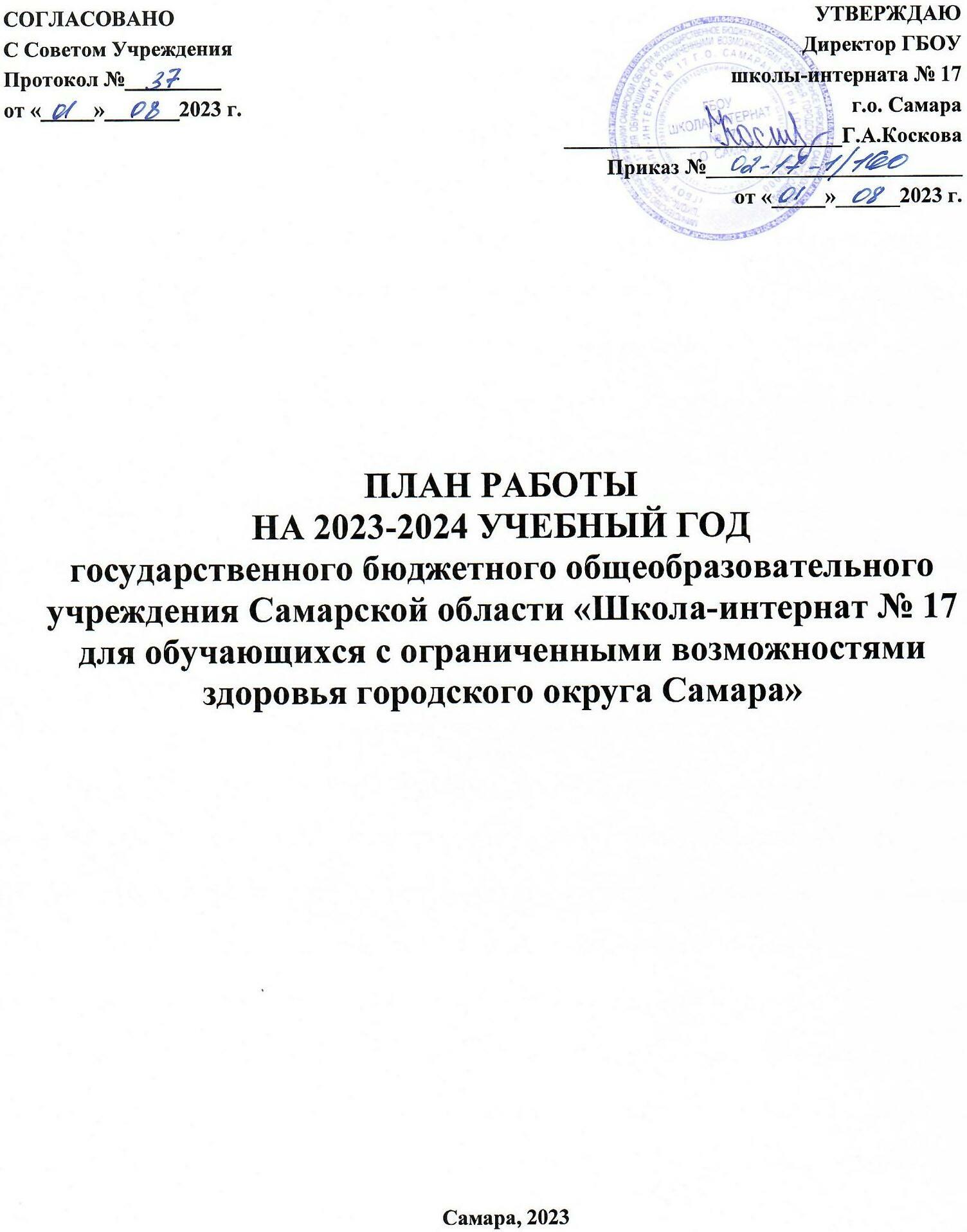 Информационная справка об организацииУчредителем организации является министерство образования и науки Самарской области и министерство имущественных отношений Самарской области.Организационно-правовая форма – государственное бюджетное учреждениеТип учреждения – общеобразовательная организация.В 2022 году организации исполнилось 130 лет.Организация осуществляет обучение по следующим основным адаптированным общеобразовательным программам:адаптированной основной общеобразовательной программе начального общего образования для слабовидящих обучающихся (ФГОС ОВЗ НОО);адаптированной основной общеобразовательной программе начального общего образования для слепых обучающихся (ФГОС ОВЗ НОО);адаптированной общеобразовательной программе основного общего образования для слабовидящих обучающихся;адаптированную общеобразовательную программу основного общего образования для слепых обучающихся;адаптированной общеобразовательной программе среднего общего образования для слабовидящих обучающихся;адаптированной общеобразовательной программе среднего общего образования для слепых обучающихся;адаптированной основной общеобразовательной программе образования обучающихся с интеллектуальными нарушениями;адаптированной общеобразовательной программе образования обучающихся с задержкой психического развития;адаптированным дополнительным  программам.Нормативный срок освоения программ по уровням образования:начальное общее образование – 5 лет;основное общее образование – 6 лет (для обучающихся, осваивающих программы для детей с ЗПР – 5 лет);среднее общее образование – 2 года.Организация является единственным образовательным учреждением на территории Самарской области, реализующим адаптированную основную общеобразовательную программу для слепых обучающихся (обучение по системе Брайля).Обучение детей с тяжелыми и множественными нарушениями развития осуществляется по специальным индивидуальным программам развития (СИПР). СИПР позволяет осуществить планомерное введение обучающегося в более сложную социальную среду, дозированное расширение повседневного жизненного опыта и социальных контактов в доступных пределах, в том числе работу по организации регулярных контактов со сверстниками и взрослыми.В организации имеются следующие классы:классы для детей с задержкой психического развития (без нарушений зрения);классы для детей с нарушениями зрения и интеллектуальными нарушениями (легкой умственной отсталостью).Также осуществляется обучение детей на дому (в 2022-2023 учебном году – 30 обучающихся).Организация имеет одно здание для обучения и проживания обучающихся. Здание оборудовано санитарными комнатами для детей с инвалидностью, имеется подъемник для перемещения лиц с ограниченной подвижностью.В организации имеются: кабинет психолога, кабинет логопеда, спортивный зал и стадион, зал для проведения занятий ЛФК и ритмики, медицинский кабинет, библиотека с читальным залом и медиатекой, столовая с организацией бесплатного питания.Для успешной социализации и профессионально-трудовой подготовки обучающихся с ОВЗ и инвалидностью в организации созданы учебные мастерские по столярному, слесарному и швейному делу, кабинет социально-бытовой ориентировки, радиоузел.В организацию дети с ОВЗ принимаются на обучение только с согласия родителей (законных представителей) и на основании заключений территориальных психолого-медико-педагогических комиссий или Центральной ПМПК Самарской области.Образовательный процесс в организации построен с учетом особых образовательных потребностей обучающихся с разной степенью нарушений зрения, носит коррекционно-развивающий характер. Одной из основных задач педагогического коллектива является компенсация недостатков зрительного восприятия обучающихся через организацию коррекционной работы с целью интеграции детей в общество с ощущением своей полноценности и уверенности в своих силах, и для развития коммуникативных компетенций со сверстниками и взрослыми – будь то зрячие или слабовидящие. Для этого, кроме общеобразовательных предметов, в учебный план введены дополнительные коррекционные предметы согласно базисному учебному плану специальных (коррекционных) образовательных учреждений 4-го вида (в соответствии с приказом Министерства образования Российской Федерации от 10.04.2002  № 29/2065-п). Кроме того, в систему коррекционной работы входит и деятельность службы сопровождения: педагога-психолога, учителя-логопеда, тифлопедагога, социального педагога, медицинских работников организации.В 2022-2023 учебном году в организации обучались 222 человек, из них:46 человек – слепые, с глубокими нарушениями зрения (обучаются по Брайлю) (в т.ч. 4 человека с интеллектуальными нарушениями);145 человек – слабовидящие (в т.ч. 10 человек с интеллектуальными нарушениями).31 человек – с задержкой психического развития без нарушений зрения.Данные о контингенте обучающихся в организации с глубоким нарушением зрения и слабовидящих:Данные об изменении контингента обучающихся по уровню зрения:Исходя из вышепредставленных данных можно сделать вывод о том, что число обучающихся с глубокими нарушениями зрения, слепых выросло и остается примерно стабильным на протяжении последних двух лет, как и количество слабовидящих. Также в контингенте обучающихся появилась группа детей без нарушений зрения с задержкой психического развития. Стратегическая цель организации – формирование образовательного пространства, обеспечивающего условия для получения качественного доступного образования обучающимися с нарушениями зрения, с задержкой психического развития и их дальнейшей успешной интеграции в общество и самореализации в условиях перехода на ФГОС ОВЗ.Реализация этой цели достигается за счет решения следующих задач: реорганизация управления организацией в соответствии с требованиями ФГОС ОВЗ; повышение эффективности системы профессионального и личностного совершенствования педагогических работников;совершенствования системы работы по повышению качества знаний обучающихся; создание условий для их успешной подготовки к прохождению государственной итоговой аттестации; формирование ключевых компетенций у детей с ОВЗ; обеспечение информационной открытости образовательного пространства организации. Приоритетом воспитательной работы педагогического коллектива организации является создание условий, способствующих развитию всех способностей ребенка с ОВЗ с целью его дальнейшей успешной адаптации в современном мире на основе развития системы дополнительного образования и внеурочной деятельности. Обучение и воспитание ведется на русском языке.До 2022 года в организации в рамках преподавания предмета «Технология» реализовались следующие профили трудового обучения:столярное дело;слесарное дело;швейное дело, вязание.С 2022-2023 года в результате реализации в ГБОУ школе-интернате № 17 г.о. Самара национального проекта «Образование федерального проекта «Современная школа» «Доброшкола» предметная область «технология была модернизирована, появились 2 новых профиля «Младший обслуживающий персонал (поварское дело) и «Технология массажа». В 2-23-2024 учебном году планируется введение еще одного профиля трудового обучения «Робототехника».С целью формирования адекватного выбора профессиональных предпочтений, для обучающихся 7-12 классов в организации проводится систематическая профориентационная работа, в которой активно используется информационная база профориентационных мероприятий по Самарской области «Профвыбор» (на базе ЦПО Самарской области»). С 2019 года обучающиеся принимают активное участие в проекте «Билет в будущее». В 2021 году обучающиеся организации впервые приняли участие в региональном конкурсе профмастерства «Абилимпикс» и заняли 3 место в компетенции «Портной».В 2023 году наши воспитанники заняли 1 и 2 места в компетенции «Робототехника», 2 и 3 место в компетенции «Ресторанный сервис», 2 место в компетенции «Обработка текста» и 3 место в компетенции «Массажист».Во внеурочной деятельности в соответствии с ФГОС ОВЗ реализуются духовно-нравственное, общекультурное, спортивно-оздоровительное и социальное направления. В результате освоения программ по направлениям внеурочной деятельности у обучающихся воспитывается ценностное отношение к народным традициям и культуре России, осознание себя, как части духовной культуры своего народа, формирование эстетического и художественного вкуса, формируется представление о нравственных формах, прививается потребность к здоровому образу жизни. В 2022-2023 учебном году появились 3 новых напрвления дополнительного образования «Школьная типография», «Радиожурналистика» и «Робототехника».Дополнительное образование является значимым ресурсом воспитательного процесса. С целью духовно-нравственного, эстетического воспитания обучающихся, формирования здорового образа жизни, развития трудовых навыков в организации функционируют различные объединения дополнительного образования: «В мире детской поэзии», «Вокальное искусство», «Вязаная сказка», «Калейдоскоп», «Оч.умелые ручки», «Пластилиновые фантазии», «Хоровое пение», «Быстрее, выше, сильнее», «3D-моделирование», «Плавание», «Мир аппликации», «Путь в профессию», «Салфетная мозаика», хореографические ансамбли «Непоседы», «Экспрессия» и другие.Вся образовательная и воспитательная деятельность построена таким образом, чтобы на всех уроках и внеклассных мероприятиях осуществлялась работа по коррекции и профилактике психофизических нарушений обучающихся.В организации создана служба комплексного психолого-медико-педагогического и социального сопровождения обучающихся и их семей. Служба осуществляет тесное взаимодействие с социальными институтами города, области и общественными организациями инвалидов.В организации значительное внимание уделяется работе по созданию здоровьесберегающих условий обучения и воспитания детей с ОВЗ. Сотрудниками организации организуются профилактические, санитарно-эпидемиологические и лечебно-оздоровительные мероприятия. Осуществляется постоянный контроль за качеством питания, режимом учебной деятельности, санитарно-гигиеническим режимом, профилактике травматизма. Медицинские работники организации работают в тесном контакте со специалистами офтальмологических клиник г.о. Самара, а также со специалистами детского отделения поликлиники № 10 г.о. Самара. В организации сложился стабильный работоспособный творческий коллектив, создан благоприятный психологический климат. Педагоги активно внедряют новые образовательные технологии, постоянно повышают свой профессиональный уровень посредством обучения на курсах повышения квалификации, в том числе и с помощью цифровых образовательных технологий, и транслируют свой педагогический опыт. В организации утвержден Паспорт доступности объектов и предоставляемых услуг в сфере образования для инвалидов.Организация на договорной основе взаимодействует с учреждениями образования, в том числе с организациями дополнительного профессионального образования (повышения квалификации), с учреждениями социальной защиты населения, с учреждениями культуры и спорта, с правоохранительными органами, с общественными организациями.Задачи на 2023-2024 учебный годПовышение уровеня образования за счет обеспечения качественного образования в соответствии с требованиями ФГОС:создать условия для повышения качества образования;совершенствовать механизмы повышения мотивации обучающихся к учебнойдеятельности;формировать у обучающихся ключевые компетенции в процессе овладения универсальными учебными действиями;совершенствовать межпредметные связи между системой основного и дополнительногообразования;совершенствовать внутришкольную систему оценки качества образования, сопоставляя реально достигаемые образовательные результаты с требованиями ФГОС, социальным и личностным ожиданиям потребителей образовательныхуслуг.продолжить работу над созданием условий безопасного и комфортного образовательного пространства для пребывания всех участников образовательного процесса, включающие применение развивающих и здоровьесберегающих педагогических технологий в различных видахдеятельности;повысить эффективность контроля качества образования; - продолжить работу над созданием безопасного образовательного пространства;преход и реализация ФГОС СООСовершенствование воспитательной системы школы:способствовать сплочению классных коллективов через повышение мотивации обучающихся к совместному участию в общешкольных внеклассных мероприятиях, экскурсионной программах, проектнойдеятельности;повысить уровень общешкольных мероприятий и конкурсов, улучшить качество проводимых тематических классныхчасов,расширить формы взаимодействия сродителями;продолжить работу по профилактике девиантных форм поведения и вредныхпривычек;Совершенствование системы дополнительного образования:создатьблагоприятныеусловиядлявыявления,развитияиподдержкиодарѐнныхдетей,детейсособымиобразовательными потребностями в различных областях интеллектуальной и творческойдеятельности;повысить эффективность работы по развитию творческих способностей, интеллектуально-нравственных качеств обучающихся;создать условия для самореализации, самообразования для профориентацииобучающихся;расширить освоение и использование разных форм организации обучения (экскурсии, практикумы, образовательные события, исследовательские работы.           4.      Повышение профессиональной компетентности пдагогов через:развитие системы повышения квалификацииучителей;совершенствование организационной, аналитической, прогнозирующей и  творческой деятельности школьных методических объединений;развитие системы самообразования,  портфолио результатов ихдеятельности;обеспечить повышение уровня педагогического мастерстваучителей в области преподаваемого предмета и методикиего преподавания и творческогомастерства.          5.       Реализация национального проекта «Образование»                    федерального проекта «Современная школа»                       «Доброшкола»Деятельность педагогического коллектива, направленная на повышение качества образованияПлан работы по всеобучуПлан работы по реализации ФГОС НОО и ФГОС ОООЗадачи:Реализация ФГОС НОО и ФГОС ООО в 1-4, 5-7 классах в соответствии с нормативными документами.План мероприятий по подготовке к государственной итоговой аттестации.Цель: Обеспечение организационно-технологических, психолого-педагогических и методических условий подготовки и проведения государственной итоговой аттестации в 2023-2024 учебном году.Задачи:Разработка и реализация комплекса эффективных мер и механизмов организации и проведения государственной итоговой аттестацииРазработка и внедрение в практику управления образованием методов диагностики, прогнозирования  и мониторингаИзучение нормативной и инструктивно-методической базы государственной итоговой аттестации 2023Создание оптимальных условий подготовки к государственной итоговой аттестации.Основные направления работыОжидаемые результаты:Успешная сдача экзаменов каждым выпускником;Соответствие результатов ГИА потенциальным возможностям выпускника.Индикаторы качества результатов реализации плана мероприятий по повышению уровня подготовки выпускников ГБОУ школы-интерната № 17 г.о. Самара  к сдаче ГИА:Отсутствие числа выпускников 10, 12 классов, не прошедших государственную итоговую аттестацию;Увеличение числа выпускников  12 классов, преодолевших минимальный порог ЕГЭ по русскому языку, математике;Увеличение числа выпускников 10, 12 класса, набравших по предметам по выбору от 60 до 90 баллов.План подготовки к проведению государственной итоговой аттестации в 2023-2024 учебном годуПлан методической работыМетодическая тема: Управление профессионально - личностным ростом педагога как одно из основных условий обеспечения качества образования в условиях введения ФГОС и реализации национального проекта «Образование» федерального проекта «Современная школа» «Доброшкола»Цель: повышение эффективности образовательного процесса через применение современных подходов к организации образовательной деятельности, непрерывное совершенствование профессионального уровня и педагогического мастерства учителя для реализации ФГОС второго поколения.Задачи:Совершенствовать внутришкольную систему повышения квалификации учителейВнедрять новые формы непрерывного повышения профессиональной компетентности педагогов (вебинары, видео-уроки и т.д.)Создать условия для самореализации всех участников образовательного процесса через раскрытие их творческого потенциала и участие в инновационной деятельностиПривести в систему работу учителей предметников по темам самообразования, активизировать работу по выявлению и обобщению, распространению передового педагогического опыта творчески работающих педагоговЦиклограмма педагогических советов на 2023 -2024 учебный годРабота с педагогическими кадрамиОсновные направления деятельности Совместная работа школы, семьи, общественности, по воспитанию учащихсяТематика общешкольных родительских собранийПлан работы со слабоуспевающими обучающимисяОрганизация внутришкольного контроляЦЕЛЬ: установить соответствие функционирования и развития педагогической системы образовательного учреждения требованиям государственного стандарта общего образования с установлением причинно-следственных связей, позволяющих сформулировать выводы и рекомендации по дальнейшему развитию образовательного процесса.ЗАДАЧИ:осуществление контроля над исполнением законодательства в области образования;анализ и экспертная оценка эффективности результатов деятельности педагогических работников, изучение результатов педагогической деятельности, выявление положительных и отрицательных тенденций в организации образовательного процесса и разработка па этой основе предложений и рекомендаций по распространению педагогического опыта, устранению негативных тенденций;оказание методической помощи педагогическим работникам в процессе контроля;мониторинг достижений обучающихся по отдельным предметам с целью определения качества усвоения учебного материала в соответствии с динамикой развития обучающегося;диагностирование состояния отдельных структур учебно-воспитательного процесса с целью выявления отклонений от запрограммированного результата в работе педагогического и ученического коллективов;совершенствование системы контроля за состоянием и ведением школьной документации.СентябрьОктябрьНоябрьДекабрьЯнварьФевральМартАпрельМайОсновные направления реализации проекта «Доброшкола»Обновление материальной базы организации с целью создания комфортных и безопасных условий для обучающихся с ОВЗ:обновление инфраструктуры организации, оснащение кабинетов предметной области «технология», кабинетов объединений дополнительного образования;обновление инфраструктуры коррекционной службы, обеспечение современного психолого-педагогического сопровождения и коррекционной работы с учащимися.Организация качественного и доступного образования обучающихся  с ОВЗ:расширение спектра осваиваемых профилей трудового обучения в соответствии с запросами участников образовательного процесса и современными реалиями на рынке труда;обновление системы дополнительного образования с целью совершенствования работы по ранней профессиональной ориентации обучающихся с использованием сетевой формы взаимодействия не только с учреждениями дополнительного образования и школами для детей с ОВЗ но и учреждениями профессионального образования;повышение качества подготовки обучающихся к прохождению государственной итоговой аттестации по программам основного и среднего общего образования, расширение спектра предметов по выбору на ЕГЭ;увеличение количества обучающихся, участвующих в учебно-исследовательской деятельности, повышение качества их подготовки к конференциям, предметным олимпиадам, интеллектуальным конкурсам;совершенствование системы профориентационной работы с целью формирования раннего профессионального самоопределения обучающихся, создание на этой основе системы ранней профориентации;создание системы взаимодействия с учреждениями профессионального образования для более эффективного перехода обучающихся из организации в учреждения профессионального образования;создание на базе организации ресурсного центра с целью оказания методической помощи педагогам образовательных организаций, обучающих людей с ОВЗ, консультационной помощи родителям детей-инвалидов и детей с ОВЗ, а также помощи в организации психолого-педагогического и коррекционного сопровождения;дальнейшее сотрудничество с организациями культуры и спорта в целях совершенствования системы образования и воспитания обучающихся с ОВЗ.Повышение квалификации педагогических работников организации:повышение квалификации педагогических работников и административного персонала по современным технологиям организации профориентационной работы, а также педагогов, реализующих предмет «Технология»;повышение квалификации административных и педагогических работников в связи с организацией деятельности по развитию функциональной грамотности и ключевых компетенций обучающихся с ОВЗ;повышение квалификации административного и педагогического персонала в контексте освоения деятельностных технологий обучения;повышение квалификации педагогов в соответствии с введением новых профилей трудового обучения;развитие системы наставничества.Организация эффективной работы с родителями путем обновления модели взаимодействия, в том числе через систему дополнительного образования и внеурочной деятельности, а также через деятельность учебно-методического ресурсного центра.Основные направления воспитательной работы школыПлан внутришкольногго контроля (воспитательная работа)1 четвертьСЕНТЯБРЬ                                                                                      ОКТЯБРЬ                                         II четверть НОЯБРЬ.ДЕКАБРЬ.                                  III четверть ЯНВАРЬ.ФЕВРАЛЬ.МАРТ.IV четверть АПРЕЛЬ.МАЙ.ПЛАН МЕРОПРИЯТИЙ по профилактике детского травматизма и гибели детей Раздел 1.  Профилактические мероприятия  по предупреждению  дорожно – транспортных происшествий.Раздел 2.  Профилактические мероприятия по  пожарной безопасности Раздел 3. Профилактические мероприятия по безопасности на водных объектах ПЛАН РАБОТЫпо формированию навыков межличностных взаимодействий в социальных группах, развитию коммуникативных компетенций, предупреждению конфликтных ситуацийПЛАН работы социального педагога и педагога-психологапо профилактике суицидального поведения среди обучающихся ГБОУ школы – интерната №17 на 2023 -2024 учебный годЦель: обеспечение условий, способствующих развитию, самореализации, социализации, сохранению физического, психологического и социального здоровья учащихся в процессе обучения.Задачи:   1) Выявление детей, нуждающихся в незамедлительной помощи и защите, оказание первой экстренной помощи.
2) Проведение психолого-педагогической диагностики для раннего выявления различного рода проблем у учащихся, определение причин их возникновения и поиск наиболее эффективных способов их профилактики.3) Осуществление в разнообразных формах индивидуального сопровождения ребенка, направленного на преодоление проблем, возникающих у него в процессе обучения, общения.4) Выявление и сопровождение учащихся «группы риска»5) Повышение психолого-педагогической компетентности всех участников образовательного процесса. Информационная поддержка учащихся, учителей и родителей по проблемам в учебной, социальной, эмоционально-волевой сферах, детско-родительским отношениям.ПЛАН  МЕРОПРИЯТИЙ по профилактике употребления наркотических средств.ГБОУ школа-интернат № 17ПЛАН профориентационной работы на 2023-2024 учебный годПояснительная запискаЗадачей современной школы становится подготовка учащихся к профессиональному самоопределению, формирование у них качеств, обеспечивающих успешность личностного, профессионального и карьерного роста. Новые требования к профессиональному развитию подрастающего поколения требуют переосмысления деятельности по профориентации. Она должна не просто помогать молодым инвалидам по зрению в выборе профессии, а научить самостоятельно выстраивать профессиональную карьеру, принимать ответственные решения в течение всей трудовой жизни. Только лишь разобравшись в своих потребностях и осознав личные возможности, можно приступить к знакомству с миром профессий. В современном мире насчитывается более сорока тысяч профессий. Найти среди них свою не так просто. Сегодня огромное внимание необходимо уделить проведению целенаправленной профориентационной работы среди школьников, которая должна опираться на глубокое знание всей системы основных факторов, определяющих формирование профессиональных намерений личности и пути ее реализации.Профессиональная ориентация в школе - это система учебно-воспитательной работы, направленной на усвоение учащимися необходимого объёма знаний о социально-экономических и психофизических характеристиках профессий. Для благополучия общества необходимо, чтобы каждый выпускник школы находил, возможно более полное применение своим интересам, склонностям, не терял напрасно время, силы, средства в поисках своего места в системе общественного производства, на котором мог бы принести наибольшую пользу и получить глубокое удовлетворение от своего труда. Самыми актуальными профессиями для незрячих специалистов являются массажисты, работники сферы образования (дошкольное образование), специалисты в области информационных технологий, музыканты, психологи и социальные работники, юристы. Основными направлениями профориентационной работы  в школе являются:Профессиональная информация: включает в себя сведения о мире профессий,  личностных и профессионально важных качествах человека, существенных для самоопределения, о системе учебных заведений и путях получения профессии, о потребностях общества в кадрах.Профессиональное воспитание: включает в себя формирование склонностей и профессиональных интересов школьников.Основные формы работы.Самыми распространенными мероприятиями профориентационной работы являются уроки профориентации, организация и проведение экскурсий в профессиональные учебные учреждения, связанные с выбором профессии, встречи с представителями предприятий, учебных заведений, оформление стендов, наглядных пособий, плакатов, методических материалов, распространение брошюр, проведение экскурсий на предприятия.Цель:  оказание профориентационной поддержки учащимся с ОВЗ в процессе выбора будущей профессиональной деятельности;выработка сознательного отношения к труду, дальнейшее профессиональное самоопределение в условиях свободы выбора сферы деятельности в соответствии со своими психофизическими возможностями, способностями и с учетом требований рынка труда.Задачи: выявление интересов и склонностей обучающихся выпускных классов;информирование   обучающихся о профессиях и специальностях, соответствующих учебных заведениях и местах трудоустройства;ознакомление обучающихся со спецификой профессиональной деятельности.План работы педагога-психологапо работе с учащимися с девиантным поведением 2022-2023 уч.г.План работы с обучающимися, состоящими на ВШУГБОУ школы-интернат №17 г.о.Самара.План работы Совета Профилактики безнадзорности и правонарушений среди несовершеннолетних ГБОУ школы – интернат № 172022 – 2023 учебный год Цель работы: оказание своевременной и квалифицированной помощи детям, подросткам и их семьям, попавшим в сложные социальные, семейные, педагогические и прочие ситуации.Задачи работы:организация взаимодействия социально-педагогических и прочих структур в решении проблем несовершеннолетних;создание условий для успешной социальной адаптации несовершеннолетних, раскрытие их творческого потенциала и жизненного самоопределения;организация социального патронажа детей и подростков и (или) их семей, рассматриваемых на заседании Совета;обеспечение целенаправленного педагогического, психологического, правового влияния на поведение и деятельность детей и подростков образовательного учреждения.ПЛАН МЕРОПРИЯТИЙпо противодействию идеологии терроризма, экстремизма и национализма Цель:преодоление элементов негативного отношения молодёжи к представителям иных национальностей, укрепление стабильности и согласия в обществе, недопущение нарушений молодёжи общественного порядка.Задачи:Организация просветительской деятельности, направленной на профилактику экстремизма.Формирование толерантного сознания и национальной терпимости у обучающихся.Выявлять и преодолевать распространение негативных тенденций, тормозящих социальное и культурное развитие обучающихся.Способствовать достижению необходимого уровня (в пределах познавательных способностей) правовой культуры воспитанников как основы толерантного сознания и поведения.Способствовать формированию позитивных ценностей и установок на уважение, принятие и понимание богатого многообразия культур народов России, их традиций и этнических ценностей.Ожидаемые результаты реализации Плана мероприятий.Совершенствование форм и методов работы по противодействию и профилактике экстремизма.Распространение культуры интернационализма, согласия, национальной и религиозной терпимости в среде воспитанников.Гармонизация межнациональных отношений, повышение уровня этносоциальной комфортности.Формирование нетерпимости ко всем факторам экстремистских проявлений, а также толерантного сознания, позитивных установок к представителям иных этнических сообществ.Формирование единого информационного пространства для пропаганды и распространения на территории  школы-интерната  идей толерантности, гражданской солидарности, уважения к другим культурам.Основные направления работы по созданию безопасной образовательной среды для участников образовательных отношенийПЛАН работы по охране труда и профилактике детского травматизма в ГБОУ школе-интернате № 17 г.о. Самара  на 2022/2023 учебный годПлан мероприятий ГБОУ школы-интерната № 17 г.о. Самарапо профилактике детского дорожно-транспортного травматизма на 2022-2023 учебный годЦель: охрана жизни и здоровья юных граждан, защита их прав и законных интересов путем предупреждения дорожно-транспортных происшествий; формирование у обучающихся культуры безопасной жизнедеятельности. Задачи:изучение основ безопасного поведения на дорогах и выработка практических навыков, необходимых участникам дорожного движения; воспитание законопослушных участников дорожного движения; развитие творческой активности за счет привлечения обучающихся к пропаганде правил безопасного поведения на улицах и дорогах; активизация познавательной активности в различных областях деятельности человека, связанных с безопасной жизнедеятельностью; формирование навыков самооценки, самоанализа своего поведения на улице и в транспорте; овладение умениями оказания первой помощи при дорожно-транспортных происшествиях; формирование чувства осмысления необходимости полученных знаний по основам безопасного поведения на дорогах.ПЛАНосновных мероприятий по обеспечению комплексной безопасностив ГБОУ школе-интернате № 17 г.о. Самара на 2022-2023 учебный годПлан мероприятий по обеспечению информационной безопасности обучающихся школы на 2022-2023 гг.Учебный годСлепые, с глубоким нарушением зрения Слепые, с глубоким нарушением зрения Слепые, с глубоким нарушением зрения СлабовидящиеСлабовидящиеСлабовидящиеУчебный годЛегкая умственная отсталость, сочетанная с глубоким нарушением зрения (чел. / %)ЗПР, сочетанная с глубоким нарушением зрения(чел. / %)Без сочетанных нарушений(чел./ %)Легкая умственная отсталость, сочетанная с нарушением зрения(чел. / %)ЗПР, сочетанная с нарушением зрения(чел. / %)Без сочетанных нарушений(чел. / %)2019-20204 / 2%6 / 3%21 / 10%11 / 5%42 / 20%125 / 60%2020-20215 / 2%7 / 3,2%35 / 15,8%10 / 4,5%43 / 19,5121 / 54,7%2021-20223 / 1,4%6 / 2,7%37 / 16,9%12 / 5,5%29 / 13,2110 / 60,3%2022-20232/0,9%6/2,7%38/17,1%12/5,4%31/13,9%105/47,3%Учебный годСлепые, обучающиеся по БрайлюСлабовидящие2019 – 202031 человек (17,4%)168 человек (82,6%)2020 – 202147 человек (21%)164 человек (79%)2021 – 202246 человек (21%)151 человек (79%)2022-202346 человек  (20,7%)145 человек (65,3%)создание современных условий для обучения и воспитания обучающихся с ограниченными возможностями здоровья (далее – ОВЗ) и инвалидностью через обновление инфраструктуры организации, изменение содержания и повышение качества образовательного процесса путем преобразования организации в учебно-методический ресурсный центр, обеспечивающий условия для повышения доступности качественного образования и психолого-педагогического сопровождения детей с ОВЗ и инвалидностьюобновление оборудования/оснащение: - помещений/мастерских для реализации предметной области «Технология» (для внедрения современных программ трудового и профессионально-трудового обучения по востребованным на рынке труда профессиям);- помещений психолого-педагогического сопровож-дения и коррекционной работы с обучающимися с ОВЗ, с инвалидностью;- учебных кабинетов и помещений для организации качественного доступного общего и дополнительного образования обучающихся с ОВЗ, с инвалидностью;обеспечение психолого-педагогического сопровождения обучающихся с ОВЗ и инвалидностью с учетом их особых образовательных потребностей и индивидуальных возможностей на основе реализации принципа единства диагностики и коррекции;создание здоровьесберегающей и информационной образовательной среды, обеспечивающей качест-венное доступное образование обучающихся с ОВЗ и инвалидностью;обеспечение методической помощи педагогическим работникам общеобразовательных организаций, психолого-педагогической помощи детям с ОВЗ и их родителям с использованием дистанционных технологий и сетевой формы реализации образовательных программ№МероприятияСрокиОтветственные1Комплектование классов, назначение классных руководителейдо 31 августаЗам.директора по УВр2Комплектование 1 классовдо 31 августаЗам директора по УВР3Сбор сведений о социализации выпускников  школыавгустКл. руководитель4Проверка списочного состава обучающихся по классамдо 5 сентябряЗам. директора по УВР,кл.руководители5Собеседование с библиотекарем школы о степени обеспеченности школьников учебниками и сохранности учебного фонда школыдо 1 сентябряАдминистрация, библиотекарь6Составление расписания учебных занятийдо 1 сентябряЗам. директора по УВР7Организация внеурочной деятельностидо 5 сентябряЗам.директора по ВР8Создание базы данных детей из многодетных и малообеспеченных, опекаемых семейсентябрьЗам.директора по ВР9Создание базы данных детей,находящихся под опекой сентябрьЗам.директора по ВР10Смотр санитарного состояния школьных помещений, соблюдение техникибезопасности1 раз в четвертьАдминистрация, профком11Организация работы по пропаганде здорового образа жизнив течение годаЗам. директора по ВР12Учет посещаемости школы обучающимисяежедневноКл. руководители, Зам.директора по ВР13Организация работы с обучающимися, мотивированными на обучение (олимпиады,конкурсы, соревнования, интеллектуальные марафоны)в течение годаЗам. директора по УВР, кл руководители14Контроль выполнения рабочих программ по всем учебным предметам1 раз в четвертьЗам. директора по УВР15Профориентация (изучение профессиональных предпочтений выпускников, связь с учебными заведениями, оформление стендовой информации для обучающихся и ихродителей)в течение годаКлассный руководителиь 9-11 кл15Профориентация (изучение профессиональных предпочтений выпускников, связь с учебными заведениями, оформление стендовой информации для обучающихся и ихродителей), зам директора по, зам директора по15Профориентация (изучение профессиональных предпочтений выпускников, связь с учебными заведениями, оформление стендовой информации для обучающихся и ихродителей)УВР16Работа по предупреждению неуспеваемости и профилактике правонарушенийв течение годаЗам.директора по ВР 17Организация работы по подготовке обучающихся к государственной (итоговой) аттестациипо плануЗам. директора по УВР18Своевременное информирование родителей обучающихся об итогах успеваемости ихдетейв течение годаКл. руководители19Организация индивидуальной работы с обучающимися, имеющиминеудовлетворительные отметки по предметамв течение годаУчителя-предметники20Ведение журналов по ТБ, проведение инструктажа с обучающимисяв течение годаКл. руководители21Анализ работы по всеобучумай-июньДиректорМероприятияЦельОтветственные лицаРезультатыСентябрьСентябрьСентябрьСентябрьКонтроль соответствия рабочих программ курсов внеурочной деятельности для 5-10  классов требованиям ФГОС ООО ОВЗсоответствие рабочих программ курсов внеурочной деятельности для5-10  классов требованиям ФГОС ООО ОВЗЗам.директора по УВР вопроса на заседании МССентябрьСентябрьСентябрьСентябрь1Проведение стартовой диагностики для пятиклассниковОпределение уровня интеллектуальной и психологической готовности пятиклассников к обучению по ФГОС ООО ОВЗЗаместитель директора по УВР, педагог-психолог, учитель-логопед, учителя-предметники 5, 6,7  класса Рассмотрение вопроса на заседании ШМО2Оценка состояния нормативно- правовых документов по введению ФГОС ООО ОВЗОценка состояния нормативно-правовой документации по введению ФГОС ООО ОВЗДиректор школы Совещание при директореОктябрь Октябрь Октябрь Октябрь Адаптация учащихся 5, 6  классаОтслеживание адаптации учащихся 5, 6  класс; учебно- организованных (организация учебного места); учебно- интеллектуальных (систематизация), учебно- информационных (работ с учебником); учебно-коммуникативных (выделение главного) результатов. Зам.директора по УВРРассмотрение вопроса на педагогическом советеПроверка журналов в АСУ РСО Соблюдение единых требований к оформлению журналовЗам.директора по УВРСправкаПроверка личных дел обучающихся 5, 6 классаСоблюдение единых требований к оформлению и введению личных дел обучающихся классными руководителямиДиректор школыСправкаПланирование воспитательной работы в 5-10  классе с учетом требования ФГОС ООО ОВЗ Обеспечение системности воспитательной деятельностиЗам.директора по ВРСправкаНоябрьНоябрьНоябрьНоябрьЗаседание МС школы на тему «Формирования УУД у обучающихся»Анализ владения учителями соответствующей компетенцииЗам.директора по УВР, руководители ШМООбсуждение на заседании ШМОАнализ проведения занятий внеурочной деятельностиОценка состояния проведения курсов внеурочной деятельности, соответствие их содержания  целям и задачам ФГОС ООО Зам.директора по ВРЗаседание МО педагогов доп.образованияИспользование современных образовательных технологий на уроке в 5, 6 классахОказание теоретической помощи учителю в овладении современными технологиями в учебно-воспитательном процессеЗам.директора по УВРПедагогический советРабота педагогов по формированию УДД в 5, 6  классеСостояние преподавания в начальной школе. Анализ активных методов обучения обучающихся на уроках в 5 классе с точки зрения формирования УУДЗам.директора по УВРСправкаДекабрьДекабрьДекабрьДекабрьСистема оценки достижения планируемых результатов освоения основной образовательной программыАнализ работы педколлектива в направлении освоения системы оценки достижения планируемых результатов освоения АООП ООО ОВЗЗам.директора по УВР, руководители ШМОМетодические рекомендацииЯнварьЯнварьЯнварьЯнварьИтоги работы по введению ФГОС ООО ОВЗ 5, 6 классе в 1  полугодии 2023/2024 уч. годаОценка состояния предварительных итогов по введению ФГОС ООО ОВЗЗаместитель директора по УВР руководители ШМО Совещание при директореСостояние работы с родителями 5  классаАнализ работы классного руководителя с семьями обучающихся 5  класса Заместитель директора по ВРи заместитель директора по УВР Справка ФевральФевральФевральФевральСостояние преподавания учебных предметов в 5, 6 классеИзучение уровня преподавания учебных предметов обчающихся 5 класса, форм и основных видов деятельности, организации урокаЗаместитель директора по УВР Справка Совещание при зам. директоре по УВРТребования к условиям реализации основной образовательной программы ООООценка соответствия условий обучения и воспитания обучающихся 5 класса требованиям ФГОС ООО ОВЗЗаместитель директора по УВР Совещание при зам. директоре по  УВРВыполнение правил техники безопасности на уроках физкультуры и технологии в 5, 6,7  классеАнализ своевременности и качества проведения инструктажа по технике безопасностиЗаместитель директора по УВР Справка МартМартМартМартВыполнение образовательной программы 5, 6,7 класса  в третьей четвериОценка выполнение программ по предметамЗаместитель директора по УВР Совещание при зам. директоре по  УВРСоответствие учебно- методической базы требованиям ФГОС ООО ОВЗОценка состояния учебно- методической базы школы, ее  соответствия требованиям ФГОС ООО ОВЗЗаместитель директора по УВР Совещание при директоре школы, составление плана по улучшению учебно- методическая база  школыАпрельАпрельАпрельАпрельРазвитие творческого потенциала ребенка через организацию внеурочной деятельностиАнализ созданных условий для развития творческого потенциала школьника в свете рекомендаций, предложенных в проекте "Современная школа» и требований ФГОС ООО ОВЗЗаместитель директора по ВРОформление папкиОтработка механизма учета индивидуальных достижений обучающихся в начальной школе (ученическое портфолио)Оценка состояния работы по совершенствованию механизма учета индивидуальных достижений обучающихсяЗаместитель директора по УВР СправкаМайМайМайМайВыполнение программного материала по предметам учебного плана в 5,6  классеОценка выполнения программного материала ООП для 5 , 6 классаЗаместитель директора по УВР Справка Совещание при зам. директоре по  УВРПодведение итогов работы по введению ФГОС ООО ОВЗОценка деятельности педколлектива по введению ФГОС ООО ОВЗ в 2023-2024 учебном году Директор школыСовещание при директореНаправлениеЦельОрганизационно-методическа яработыВыявление «стартового» уровня каждого участника ГИА 2023  по русскому языку, математике и предметам по выборуПсихолого-педагогическая работаОказание психолого-педагогической помощи участникам образовательной деятельности в подготовке к ГИАМотивационно-целевая работаОбеспечение эффективности управления процессом подготовки обучающихся к ГИА в рамках образовательной системы школыОрганизационно-исполнительская работаРеализация информационного обеспечения всех участников деятельности обо всех аспектах подготовки, содержания и процедуры проведения итоговой аттестацииРабота с обучающимисяОбеспечение мотивации обучающихся на результат, системности повторения материала по каждому предмету; создание условий реализации индивидуальной подготовки. Работа с родителямиСоздание системы работы по информированию родителей об итогах диагностических, пробных, контрольных работ, о порядке подготовки к ГИАРабота с педагогическим коллективомОбеспечение мотивации педагогов на результат, на повышение профессиональной компетентности; контроль за процессом подготовки обучающихся к итоговой аттестации.СрокиОрганизационное обеспечениеНормативно-правовое обеспечениеИнформационная поддержка подготовки и проведения ОГЭ и ЕГЭМетодическая работаРабота с обучающимисяРабота с родителямиРабота с педагогамиВ течение всего учебного годаУчастие в инструктивно-методических совещаниях по подготовке и проведению ГИА-2024Создание папок «Нормативная база по подготовке и проведению ЕГЭ-2023» и «Нормативная база по подготовке и проведению ГИА-9»Обновление страницы школьного сайта «ГИА-2024»Обеспечение участников ГИА-2024 учебно-тренировочными материалами, обучающими программами, методическими пособиямиУчастие в диагностическом тестированииПроведение родительских собраний, индивидуальное консультирование родителейКонсультирование руководителей МО, учителей-предметников по подготовке и проведению ГИА-2024Сентябрь 2023Назначение ответственных за организацию и проведение ГИА-2024, за формирование базы данных участников. Подготовка Дорожной карты.Сбор копия СНИЛС и паспортов обучающихся 10, 12 классовПриказы о назначении ответственных:за создание базы данных;за подготовку и проведение ГИА-2024Проведение заседания МО по анализу результатов ГИА-2023 и проблемам преподавания отдельных элементов содержания курсов в рамках подготовки к ГИА-2024Ознакомление с результатами прошлых лет, типичные ошибки.Ознакомление с основными направлениями самостоятельной работы по подготовке к ГИА-2024г.Работа с демо-версиями предметов ГИА-2023-2024, официальные сайтыПодготовка психологических рекомендаций для родителейАнализ типичных ошибок при сдаче ГИА-2023.Планирование работы по подготовке учащихся к ГИА-2024 на уроках и во внеурочной деятельности.Работа классных руководителей: контроль за успеваемостью и посещаемостью, психологические особенности учащихсяОктябрь 2023Административное совещание «Организация работы по подготовке учащихся к ГИА-2024».Утверждение Дорожной карты ГБОУ школы-интерната № 17 г.о. СамараПодготовка к итоговому сочинениюДорожная карта по подготовке к ГИА-2024 Подготовка информационного стенда «Государственная итоговая аттестация 2024» Планирование проведения мониторинговых исследований промежуточных этапов подготовки учащихся к ГИА-2024, анализ и коррекцияПроведение классными руководителями классных часов по темам:-содержание и цели итоговой аттестации;-организация и технология проведения ОГВЭ и ЕГЭ;-выбор оптимального количества предметов ГИА-2024; Проведение родительского собрания «ГИА-2024: правила и изменения»Индивидуальный план подготовки учителями-предметниками к ГИА-2024г.Ноябрь 2023Сдача первичного отчета по выбору экзаменов учащимися.Изучение опыта работы учителей, имеющих выпускников с высокими результатами.Формирование базы данных выпускников, коррекция.Прием заявлений обучающихся 12-го класса на участие в итоговом сочинении (изложении) (2 неделя).Апробация проведения итогового сочинения (3 неделя)Изучение методических рекомендаций по организации и проведению итогового сочинения (изложения) в 12 классе.Приказ о назначении ответственных за проведение итогового сочинения (изложения);Приказ о создании комиссии по проведению итогового сочинения (изложения)Обновление информационного стенда «ГИА-2024»Проведение собраний с выпускниками и их родителями «Знакомство с нормативными документами ГИА-2024», «Положение  о проведении ЕГЭ-2024», Информация о результатах ГИА-2023Проведение собраний с выпускниками и их родителями «Знакомство с нормативными документами ГИА-2024», «Положение  о проведении ЕГЭ-2024», Информация о результатах ГИА-2023Планирование учителями-предметниками индивидуальной работы с обучающимися, не прошедшими минимального порога при школьном диагностическом тестировании.Декабрь 2023Итоговое сочинение (изложение) для выпускников 12 класса.Административное совещание «Уровень подготовленности участников ЕГЭ и ГВЭ (по итогам текущего контроля и диагностических работ по русскому языку и математике)Организация и проведение диагностических работ в формате ЕГЭ и ГВЭ.Обеспечение участников ГИА-2023 учебно-тренировочными материалами, обучающими программами, методическими пособиямиДиагностические работы по русскому языку в 10-х классах.Диагностические работы по математике для обучающихся 10-х, 12 классов  Знакомство родителей с результатами диагностических работ, с результатами итогового сочинения.Контроль за подготовкой к ГВЭ и ЕГЭЯнварь 2024Предоставление распечаток с внесенными правками по персональным данным и выбору предметов участниками ГИА-2024.Прием заявлений на выбор предметов на  и ЕГЭ.Формирование базы данных организаторов проведения ГИА-2024Оформление письменных заявлений учащихся 10-х, 12 классов на выбор предметов ГИА-2024.Обновление информационного стенда на 3 этаже и на сайте школыЗаседание МО по вопросам:-организация и проведение пробных экзаменов;-анализ результатов мониторинга качества образования за 1-е полугодие 2023-2024 учебного года;Анализ анкетирования учащихся 10-х классов по выбору предметов и разработка рекомендаций учителями-предметниками и классными руководителямиСобрание обучающихся 10-х, 12 класса «О порядке подготовки и проведения ГИА-2024»Ознакомление с результатами пробных экзаменов Изучение нормативных документов по организации и проведению ГИА-2024.Февраль 2024Административное совещание «Состояние работы по подготовке учащихся к ГИА-2024»Работа по заполнению бланков ГИА-2024.Классный час «Права и обязанности участников ГИА-2024»Март 2024Уведомления участникам ЕГЭ-2024 о перечне выбранных ими предметов, зафиксированном в федеральной базе данных ЕГЭ и ОГЭ.Индивидуальные консультации педагогов учащимся по подготовке к ГИА-2024Работа с изменениям демонстрационных версий ЕГЭ и ГВЭ.Пробные экзамены по предметам по выбору для выпускников 12 классов.Порядок использования результатов ЕГЭ и ГВЭ при поступлении в ВУЗы и ССУЗыКонтроль за подготовкой к ГИА-2024Апрель 2024Индивидуальные консультации для педагогов, учащихся и их родителей по вопросам подготовки и проведения ГИА-2024Размещение на информационном стенде и сайте школы расписания ГИА-2024.Доведение до участников ГИА-2024 памяток о процедуре и правилах проведения ГВЭ и ЕГЭПромежуточная аттестация по всем предметам учебного плана 12 классаПроведение родительских собраний с выпускниками 10-х, 12 классов по вопросам: порядок окончания учебного годаМай 2024Выдача регистрационных уведомлений участникам ЕГЭ и ГВЭ.Проведение педагогического совета по допуску к ГИА-2024Приказ о допуске учащихся 10-х, 12 классов к ГИА в 2024 годуИндивидуальные консультации для выпускников.Оповещение учащихся о способе их доставки к ППЭИюнь 2024Формирование базы данных результатов экзаменов.Приказ об отчислении и выдаче аттестатов.Получение и оформление аттестатовОзнакомление  выпускников с протоколами экзаменов.Проведение ЕГЭ (сопровождение и доставка выпускников в пункт ППЭ)Анализ результатов ГИА-2024учителями предметникамиИюль 2024Планирование работы по улучшению сдачи ЕГЭ, и ГВЭ на 2023-2024 учебный годАвгуст 2024Итоги проведения ГИА-2024 и основные задачи на 2023-2024 учебный год. Анализ поступления в ВУЗы и ССУЗы. Трудоустройство выпускниковТематический анализ результатов ГИА-2023 по предметам (руководители МО)Анализ результатов ЕГЭ, по предметам.Выявление проблем и путей их решения№Тема педсоветаСроки проведенияОтветственныеИтоги 2022-2023 учебного года. Планирование работы  на 2023-2024 учебный год.«Повышение качества образования: основные проблемы и перспективы развития»августДиректорЗаместители директораОсвоение педагогами компетенций по формированию функциональной грамотности в условиях внедрения обновлённых ФГОС ООО. Адаптация обучающихся 5 класса, преемственность начальной и основной школыноябрьДиректорЗаместители директора, учителя-предметникиДеятельностный подход в формировании функциональной грамотностиобучающихсяянварьДиректорЗаместители директора, педагог-организаторДопуск обучающихся 10 и 12 классов к итоговой аттестациифевральДиректорЗаместители директораВоспитательная работа в школемартДиректор Заместители директораИтоги года. Перевод обучающихся 1-9,11 классов в следующий класс.майДиректорЗаместители директораИтоги ГИА. июньДиректор,Заместители директораСодержание работыСрокиСроки1) Составление плана прохождения курсов повышения квалификацииМай-сентябрьМай-сентябрь2)составление заявок по прохождению курсовМай - сентябрьМай - сентябрь3) Работа по самообразованиюВ течение годаВ течение года4)Организация системы взаимопосещения уроковВ течение годаВ течение года5) Посещение и работа в РМОВ течение годаВ течение года1)Групповая консультация для аттестующихся педагогов «Нормативно-правовая база и методические рекомендации по вопросу аттестации»1)Групповая консультация для аттестующихся педагогов «Нормативно-правовая база и методические рекомендации по вопросу аттестации»Зам. директора по УВР2)Индивидуальные консультации по заполнению заявлений и написаниюсамоанализа2)Индивидуальные консультации по заполнению заявлений и написаниюсамоанализаЗам. директора по УВР3)Групповая консультация для аттестующихся педагогов «Подготовкаматериалов собственной педагогической деятельности к аттестации»3)Групповая консультация для аттестующихся педагогов «Подготовкаматериалов собственной педагогической деятельности к аттестации»Зам. директора по УВР4)Индивидуальные консультации с аттестующимися педагогами.4)Индивидуальные консультации с аттестующимися педагогами.Зам. директора по УВР5)Изучение деятельности педагогов, оформление необходимых документов дляпрохождения аттестации5)Изучение деятельности педагогов, оформление необходимых документов дляпрохождения аттестацииЗам директора по УВР6)Проведение открытых мероприятий для педагогов школы, представлениесобственного опыта работы аттестующимися педагогами6)Проведение открытых мероприятий для педагогов школы, представлениесобственного опыта работы аттестующимися педагогамиАттестующиеся педагоги7)Посещение уроков аттестующихся педагогов7)Посещение уроков аттестующихся педагоговЗам.директора по УВР1) Описание передового опытаВ течение года2)Оформление методической копилкиВ течение года3)Представление опыта на заседании МО, семинарах, конференциях, сайтахпед. сообществ, экспертной комиссииВ течение года4)Подготовка материалов для участия в профессиональных конкурсах ПредставлениеОписание опыта работыМастер-классСентябрь-январьМесяцТемасентябрьПубличный отчет директора школы. ноябрьОсобенности ГИА в 2024 году, подготовка к ГИАмартСвободное время школьников.№ п/ пМероприятияСрокиОтветственные1.Составление списка слабоуспевающих обучающихся по классам на 2023 – 2024 учебный год. Составление плана работы сослабоуспевающими обучающимисяСентябрьЗам. директора по УВР, педагог-психолог, социальный педагог2Выявление детей из неблагополучных семейПостоянноСоциальный педагог3.Контроль за посещаемостью и успеваемостью обучающихся, находящихся под опекой и попечительствомЕженедельноклассныеруководителиЗам.директора поСР4Собеседование с родителями обучающихся, испытывающихзатруднения в обучении с целью оказания помощиПостоянноУчителя, классныеруководители5Работа со слабоуспевающими обучающимися, обучающимися, стоящими на внутришкольном учете и в ОДНВ течение годаКоординатор,учителя, классные руководители6Проведение совещаний с учителями-предметниками, кл.руководителем по подготовке к ГИА-2024, работе со слабоуспевающими обучающимися 9 клВ течение годаРуководители ШМО7Организация консультаций психолога с родителями и учителями- предметниками по работе со слабоуспевающими, неуспевающимиобучающимисяВ течение годаПедагог-психолог8Разработка методических рекомендаций для педагогов по работе со слабоуспевающими обучающимисяНоябрь2023г.Педагог –психолог Руководители ШМО9Диагностика педагогических затруднений и запросов учителей при подготовке к ГИА -2021Сентябрь 2023г.- февраль 2024гЗам. директора по УВР10Отчет учителей- предметников, имеющих неуспевающих учащихся об индивидуальной работе с ними1 раз в четвертьЗам. директора по УВРУчителя-предметники1Методические рекомендации по внесению корректировок вкалендарно-тематическое планирование учителей-предметников ОУСентябрьЗам. директора по УРРуководители ШМО2.Обсуждение на школьных семинарах по предметам вопроса:«Эффективные формы, методы, приемы по работе со слабоуспевающими обучающимися»В течение годаРуководители ШМО3Консультации для педагогов: - планирование уроков с учетом подготовки к ГИА;оформление предметных уголков по подготовке кГИА;использование оборудования при подготовке кГИА;проблемные вопросы учебногопредметаВ течениеучебного годаКлассные руководители4Осуществление контроля за успеваемостью обучающихся, связь с учителями – предметниками и родителями через дневник, ЭЖ ииндивидуальные беседыВ течение годаКлассные руководители5Индивидуальная работа с родителями слабоуспевающих обучающихся, ознакомление под роспись снеудовлетворительными отметками за тренировочно-диагностические и административные контрольные работыВ течение учебного годаИнформирование родителейУчителя-предметникиКл. руководитель6Подготовка информационных стендов в школе по подготовке ГИА-2024В течение учебного годаИнформационные стендыЗам. дир по УВРУчителя-предметники7Организация индивидуальных консультаций по определениюобразовательного маршрута слабоуспевающих обучающихся 10,12 классовВ течение учебного годаПланыКл.руководитель,социальный педагог, психолог№Проводимые мероприятияОтветственныеОтветственныеСроки проведенияТематический контроль1Проверка школьной документации:- личные дела обучающихся- рабочие программы и календарно-тематическое планирование- заполнение сведений в АСУ РСОЗам.директора по УВР, Администратор системы АСУ РСО, руководители ШМОЗам.директора по УВР, Администратор системы АСУ РСО, руководители ШМО1-10.092Посещение уроков в 4 классе (организация повторения)Зам. директора по УВР, руководитель МОЗам. директора по УВР, руководитель МОВ течение месяцаПредупредительный контроль1Организация работы факультативов, утверждение тем проектов:-комплектование групп по интересам;-составление планов работыУчителя-предметникиУчителя-предметники1-14.092Тематическое планирование:-учителей 1-4 классов-учителей-предметников-факультативов-обязательных занятий по выбору-проектной деятельности-предпрофильной подготовкиЗам. директора по УВР, руководители МОЗам. директора по УВР, руководители МО1-14.09Контроль ЗУНДиагностические контрольные работы в 1-4 классах и 6-12 классахУчителя предметникиУчителя предметники1-14.09Методическая работаДиагностическое обследование обучающихся 1д классов по темамПедагог-психолог, учитель-логопед, учителя начальных классовПедагог-психолог, учитель-логопед, учителя начальных классов10.09-28.092Проведение родительских собраний на тему «Как помочь ребенку с патологией зрения в обучении в 1 классе»Учителя, классные руководителиУчителя, классные руководители14.09.-21.093Заседание Методического советаРуководители МО21.09.-28.09.21.09.-28.09.4Заседания МОПредседатели МО21.09.-28.09.21.09.-28.09.5Семинары:«Корректировка рабочих программ по предметам в соответствии с ФГОС ООО ОВЗ».Зам. директора по УВР, председатели МО гуманитарного и политехнического цикла21.0921.097Консультации тифлопедагога:Особенности психического развития мл. школьников с патологией зрения.Савельева С.А.ВрачПсихолог.В теч. месяцаВ теч. месяца№Наименование мероприятийОтветственныеСроки выполненияТематический контроль1Посещение уроков в 10а и 10б  классеЦель: реализация индивидуального и дифференцированного подхода в практике образовательного процесса, работа с учащимися, испытывающими затруднения в обучении.Зам. по УВР 3.10-10.102.Рациональное использование методов обучения на уроках математики в 6в классе.Зам. по УВР, руководитель МО.14.11-19.11Предупредительный контроль1Изучение профессионального и методического мастерства, оказание методической помощи молодому специалисту Рязановой Т.В. Зам. по УВРВ теч. месяцаКлассно- обобщающий контроль1Работа педколлектива 11 класса Председ. МОВ теч. месяцаКонтроль ЗУН1Проведение практических работ в 9,10,11,12 классах по физикеЦель: проверка уровня сформированности ЗУН учащихся в рамках изучения предмета10.10-15.10Контроль за документацией1Проверка заполнения АСУ РСОЦель: выполнение порядка заполнения и состояния текущей успеваемости и посещаемостиЗам. по УВР28.10.-29.102Проверка школьной документации в соответствии с номенклатурой школьных делЗам.по УВР26.10-29.103.Проверка состояния дневников учащихся в 1-12 классахКлассные руководители, зам. по УВР26.10-29.10Методическая работа1Обследование уровня зрительного восприятия уч-ся 1-х кл.Врач-офтальмолог, Бушмелева Е.А.3.10-7.102Семинар  Зам. по УВР, зам. по ВР6.10№Проводимые мероприятияОтветственныеСроки проведенияТематический контроль1.Посещение уроков русского языка и литературы в 10 классахЦель: реализация индивидуального и дифференцированного подхода в практике образовательного процесса с детьми, испытывающими затруднения в обучении.Зам.по УВР В теч. месяца2.Диагностика учебных результатов по русскому языку и математике по итогам 1 четверти (тестирование) в 10а и 10б классеПредседатели МО гуманитарного и политехнического цикла7.11-12.11Контроль ЗУН1.Контрольные работы по математике в 9а классеКолыбанова И.С.28.11.-30.112.Контрольные работы по русскому языку в 9а классе Зуева К.В.24.11-26.11Контроль документации1.Контроль за посещаемостью учащихся 1-12 классовЗам. по УВР, классные руководители14.11-19.11Методическая работа1.Заседания МО. Самоанализ деятельности учителей-предметников. Председатели МО09.11-11.112.Декада предметов политехнического и гуманитарного цикла (КЛУБ ВЕЛИКИХ НАУК)МО политехнического и гуманитарного циклов21.11-30.114.Педсовет «Освоение педагогами компетенций по формированию функциональной грамотности в условиях внедрения обновлённых ФГОС ООО. Адаптация обучающихся 5 класса, преемственность начальной и основной школы»Зам. директора по УВР, ВР.14.11.№Проводимые мероприятияОтветственныеСроки выполненияФронтальный контроль1Анализ и оценка уровня знаний умений и навыков учащихся 10 классов. Индивидуальный и дифференцированный подход в образовательном процессе при подготовке к ГИА и ЕГЭ.Зам. по УВРДо 26.122Совершенствование содержания работы на уроках  физкультурыЗам.по УВР, Рязанова Т.В.В теч. м-цаТематический контроль1Приемы, используемые учителем для поддержания активного внимания уч-ся на протяжении всего урока 1 классеБикмухаметова Ч.М.В теч. м-ца2Выставка специальной и методической литературы по предметам.Зав. библиотекой26-28.12Контроль за документациейПроверка состояния дневников учащихся 1-12  классов.Зам.по УВР22.12-23.12Контроль за ЗУН1Устный опрос по обществознанию в 11 кл.Гладких И.В..15.122Контрольное тестирование по географии в 10а и 10б  классеПемова Т.А.19.123Контрольные работы по математике, русскому языку 2-12 кл.Учителя нач. кл., рус.яз. и математики17.12.-23.124.Контрольное сочинение по литературе 11а класс.Методическая работа1Педсовет «Деятельностный подход к освоению обучающимися курса «Функциональная грамотность»  Система работы школы по повышению качества подготовки выпускников к ГИА»Зам. по УВР, руководители МО 25.122Подведение итогов объединенной декады предметов гуманитарного и политехнического цикла. Интеллектуальная викторина МО политехнического и гуманитарного циклов05.12-15.12№Проводимые мероприятияОтветственныеСроки выполненияТематический контроль1Контроль за прохождением программного  материала для обеспечения базового уровня обучения.Зам. по УВРВ теч. м-ца2Проведение тестирования (контрольных работ) по темам , предусмотренным программой по русскому языку и математике  в 11а классеЗам. по УВР председатели МОВ теч. месяца3Индивидуализация обучения и психолого – педагогическая поддержка слабоуспевающих учащихся ( по итогам 1 полугодия)Учителя-предметники, психологВ теч. м-ца4Использование информационно-коммуникационных технологий на занятиях (факультатив) по информатике (Пономарев П.А.)Учителя нач. классовПерсональный контроль1Проверка работы факультативов.Учителя-предметники3-я декада2.Контроль за прохождением программы учащимися, находящимися на индивидуальном обученииЗам. по УВРВ теч. месяцаКонтроль за ЗУН1Зачет по физике, биологии в 11а классеСилаева А.В., Колесникова Т.А. 24.01Методическая работа1Заседания МО. Самоанализ деятельности учителей-предметников.Председ. МО9 – 13.012.Семинар: «Формирование профессиональной компетентности педагога в условиях введения ФГОС: проблемы и решения». Зам. по УВР, рук. МО3-я декада№Проводимые мероприятияОтветственныеСроки выполненияКлассно- обобщающий контроль1Анализ организации и системы учебно- воспитательного процесса в 10-х классах.Зам. по УВР1-14.02Тематический контроль1Изучение профессиональной деятельности и ее результативности учителя физики и математики Силаевой А.В.Зам. по УВР 5.02-10.022Реализация коррекционно-развивающих программ по ЛФК и ритмике.Зам. по УВР 11-16.02Контроль за ЗУН1Написание сочинения-рассуждения по публицистическому тексту в 11 классеЗуева К.В20.023Контрольное списывание 1-е классыУчителя нач.кл.15.02Методическая работа1.Декада предметов прикладного цикла и начальных классовРук. МО, учителя-предметники01.02-10.02Семинар  «Профессиональная педагогическая ИКТ- компетентность через использование интернет- ресурсов»Зам. по УВР, учителя-предметники28.02№Проводимые мероприятияОтветственныеСроки выполнения Классно - обобщающий контроль1Психолого-педагогическое исследование учащихся 1 классов (итоги психолого-педагогической реабилитации учащихся с патологией зрения.)Бушмелева Е.А. (психолог), пушкарская Е.В., Бикмухаметова Ч.М., Мирсаидова Н.К. 1 декадаТематический контроль1Контроль за прохождением программного материала для обеспечения базового уровня образования.Зам. директора по УВР2 декада2Изучение уровня сформированности предметных компетенций у учащихся 8а классаЗам.по УВР10-15.03Контроль за документацией1Проверка классных журналов. Проверка работы педагогов в системе АСУ РСОЦель: организация повторения изученного и подготовка к итоговой аттестации учащихся.Зам. по УВР25-30.032.Проверка состояния дневников учащихся в 1-12 классахКлассные рук., зам. по УВР20.03.-21.03Предупредительный контроль1Изучение состояния преподавания ориентировки в пространстве в начальной школе и среднем звенеПредседатель МО, зам. по УВР20-25.03Контроль за ЗУН1Зачет по ИНО в 6-12-х классах Пунток О.А., Трошкина Н.К.1 декада2Зачет по геометрии в 11 классе.Шарапова И.А.1 декада3Зачет по геометрии в 10 классеКолыба6нова И.С.1 декадаМетодическая работа1Заседание МО по итогам работы по подготовке выпускников 10а, 10б  классов к сдаче ГИА.Зам по УВР, председатели МО, учителя, ведущие проектную деятельность20.03.2Семинар  «Подготовка и проведение школьной научно-практической конференции»Зам. по УВР, учителя предметники3Педагогический совет по воспитательной работе, внеурочной деятельности и допобразованиюЗам. по ВР Тюлюсова Е.В.4 декада№Проводимые мероприятияОтветственныеСроки выполненияТематический контроль1Посещение уроков в 10-х, 12 классах.Цель: проверка готовности учащихся к сдаче итоговой аттестации.Зам. по УВР 17-24.042Использование дидактического и раздаточного материала на уроках русского языка в 9в классе (вспомогательная программа)Рукина А.А.24-28.04Персональный контроль1Мониторинг динамики развития ЗУН учащихся.Учителя начальных классов24-28.04Предупредительный контроль1Подготовка к выпускным экзаменам в 10-х,12-х классах.В теч.месяцаКонтроль за документацией1Проверка соблюдения требований к ведению тетрадей в  1-4, 6-10,11-12 классах.Руководители МО.10-17.04Контроль за ЗУН1Проверка техники чтения (2-4кл).Учителя нач. кл.10-17.042Зачет по истории Гладких И.В.25.043.Контрольное тестирование по русскому языку в 5-10 классах.Река Т.Н., Рукина А.А.Зуева К.В.Патокина А.В., 3.Проверка навыков чтения в 1-х классахУчителя нач. кл.17.04Методическая работа1.Открытая школьная научно-практическая конференция по защите проектов «От школьного проекта - к вершинам знаний» в рамках социального проекта «Вместе мы сделаем больше»Зам.по УВР учителя, ведущие проекты27-28.04№Проводимые мероприятияОтветственныеСроки выполненияТематический контроль1Проверка школьной документации:характеристики уч-сяоформление личных делпорядок заполнения АСУ РСОЗам. по УВР1 декада2Подготовка и проведение выпускных экзаменов.4 декадаКонтроль  ЗУН1Зачетная неделя.(2-11 кл.- все предметы)Учителя предметники2 декада2Контрольная работа по математике и русскому языку в 1-х классах.Учителя начальных классов  Пушкарская Е.В.Мирсаидова Н.К.,  Бикмухаметова Ч.М.15.05Контроль за документациейПроверка состояния дневников учащихся в 1-12 классахМониторинг работы педагогов в системе АСУ РСОКлассные руководители, зам. по УВР17.05-18.05Методическая работа1Диагностическое обследование учащихся 4-х классов по теме : «Уровень развития познавательных процессов при переходе из начальной школы в среднюю».Учителя предметники15-17.052Формирование учебного плана на новый учебный годЗам по УВР, рук. МО4 декада№Проводимые мероприятия.ЦельИтоговыйдокументОтветственные лицаДата1Родительская конференция «Наши достижения»Доведение до сведения  родителей  достижений школы  за прошлый учебный год в финансовом, учебном, культурологическом и спортивном аспектах. Перспективы на новый учебный год, инструктажи по правилам поведения детей на дорогах и в  экстремальных ситуациях.ПрезентацияЗам. директора по ВР, УВР.01.2Утверждение состава воспитательных групп. Формирование количественного состава воспитательных групп с учетом возрастных, физических и психологических особенностей учащихся, согласно нормативным документам. Закрепление педагогов за воспитательными группами.ПриказЗам. директора по ВР. воспитатели04-073Дежурство по школе,  столовой,  интернату.Организация  дежурства  классов и воспитательных групп  по школе – интернату. Назначение ответственных педагогов.Утвержденные графики  дежурстваЗам. директора по ВР, кл. руководители, воспитатели07.4План воспитательных мероприятий на первое полугодие.Согласование общешкольных воспитательных мероприятий.Утвержденный план воспитательных мероприятийПед-организатор, Зам. директора по ВР,09.5График работы и нагрузки воспитателей.Согласование  расписаний уроков и  часов работы воспитателей. Обеспечение непрерывного контроля  над  воспитанниками школы.                       Утвержденный график работы воспитателей и согласованный с воспитателями расчет  нагрузки на текущий годЗам. директора по ВР14.6Проверка организации дежурства детей по спальням, санитарного состояния спален. Обеспечение дежурства воспитанников по спальням. Обеспечение  санитарно – гигиенических норм состояния спальных помещений. Графики дежурства воспитанников по спальнямЗам. директора но ВР16.7Утверждение плана работы МО воспитателей на новый учебный год.Соответствие содержания плана работы МО  воспитательной задаче текущего года. Уточнение тем  самообразования воспитателей.Утвержденный план работы 
МО воспитателейЗам, директора по ВР20.8Проверка Планов воспитательной работы классных руководителей и воспитателей Обеспечение координации и контроля планирования воспитательной работы на текущий год, соответствие  планирования  возрастным особенностям учащихся, направлениям воспитательной системы школы. Утвержденные планы воспитательной работы СправкаЗам, директора по ВР21.9 Координация работы школьного Совета самоуправления.Утверждение плана работы Совета старшеклассников на учебный год ПротоколЗам. директора по ВР, педагог-организатор, Совет старшеклассниковв течение месяца10Проведение производственныхсовещании, консультаций,бесед с соц. педагогом, педагогом -организатором, воспитателями, детьмии родителями. Участие в  подготовке и проведении педагогических советов, общешкольных мероприятий,  фестивалей, конкурсах различных уровней. Посещение открытых мероприятий.Решение текущих вопросов. Развитие творческих способностей  воспитанников интерната.Зам. директора по ВРв течение месяца11Проведение заседания МО воспитателей.По плану МОПротоколЗам. директора по ВР, руководитель МО13.№Проводимые мероприятия.ЦельИтоговыйдокументОтветственные лицаДата1Формирование  детских творческих объединений. Составление календарно – тематического планирования работы школьных объединений дополнительного образования. Изучение организации работы педагогов ДО по формированию групп, количественному составу, соответствие содержания деятельности детских творческих объединений  нормативным требованиям и возрастным особенностям  учащихся. Экран занятости.  АСУ РСО Зам. директора по ВР, учителя ДОП, воспитатели05 - 062Профилактика  правонарушений среди учащихся школы.Выявление и анализ  правонарушений среди учащихся школы. Информация  о состоянии правонарушений среди учащихся школы.Социальный педагог. 07.3Санитарно – гигиенические условия проведения самоподготовки, обеспеченность классными комнатами воспитательных групп во второй половине дня.Проверка обеспеченности комнатами для проведения самоподготовки во всех воспитательных группах,  их  санитарно-гигиеническое состояние Справка, приказ Зам. директора по ВР12.4Тестирование учащихся 2-12 классов по теме «Участие воспитанников школы в системе школьного самоуправления» (общественная нагрузка)Вовлечение учащихся  в систему  школьного  самоуправленияСравнительный анализ за 3 года - гистограмма. Зам. директора по ВР,  классные руководители, воспитатели12-145Организация работы по профилактике ДТПРазработка плана  профилактических мероприятий  по предупреждению детской аварийности на дорогахУтвержденный план  профилактических мероприятий  по предупреждению детской аварийности на дорогахЗам. директора по ВР196Проверка санитарного состояния спален. Обеспечение санитарно – гигиенических норм состояния спальных помещений, соответствие состояния спальных помещений нормам Сан ПиНСправка Зам. директора по ВР, воспитатели, совет старшеклассников17-197Заседание Совета профилактики Повестка  дня Протокол Зам. директора по ВР268Координация работы совета старшеклассниковПо плану Совета старшеклассниковПротокол Зам. директора  по ВР, педагог - организаторВ течение месяца9Проведение производственныхсовещании, консультаций,бесед с соц. педагогом, педагогом -организатором, воспитателями, детьмии родителями. Участие в  подготовке и проведении педагогических советов, общешкольных мероприятий,  фестивалей, конкурсах различных уровней. Посещение открытых мероприятий.Решение текущих вопросов. Развитие творческих способностей  воспитанников интерната.Зам. директора по ВРВ течение месяца11Работа с документацией.  «Система дополнительного образования ГБОУ колы-интерната № 17», «Помощь молодому педагогу-воспитателю»Папка «Система дополнительного образования ГБС(К)ОУ школы-интерната № 17», «Помощь молодому педагогу-воспитателю»Зам. директора  по ВРВ течение месяца№Проводимые мероприятия.ЦельИтоговыйдокументОтветственные лицаДата1Состояние и эффективность воспитательного процесса в 1-12 классах. Мониторинг воспитанности учащихсяИзучение уровня воспитанности учащихся 1-12 классов.Сравнительный анализ Социальный педагог,Кл. руководители14-16.2Организация самоподготовки в5-х классах.Контроль эффективности и качества проведения самоподготовки в  5-х классах, в период перехода из начального звена в среднее звено. Соблюдение всех этапов проведения самоподготовки.  Справка Зам. директора по ВР, воспитатели 5-х классов16-17.3Организация  питания воспитанниковинтерната. Выявление проблем, связанных с питанием воспитанников интерната, организации  дежурства по столовой Справка Зам. директора по ВР,воспитатели, диет.сестра23.4 Организация самоподготовки в 1 -4  классах.Контроль эффективности, качества и правил проведения самоподготовки в начальных классах. Справка Зам. директора по ВР, воспитатели 1-3 классов24-255Адаптация воспитанников первых классов в интернате. Выявление проблем адаптации воспитанников первых классов к условиям школы-интерната, соблюдение режимных моментов.Справка Зам. директора по ВР, воспитатели 1-х классовВ течение месяца6Приведение в соответствиезаконодательных документовобразовательного и воспитательногопроцессов.Обновление документов регламентирующих образовательный и воспитательный процессыНаличие всех необходимых документов регламентирующих воспитательный и образовательный процессыЗам. директора по ВР,руководитель МОв течениемесяца7Проверка санитарного состоянияспален.Соблюдение санитарно – гигиенических норм содержания спальных комнат. Организация дежурства Советом самоуправленияСправка Зам. директора по ВР,руководитель МОв течениемесяца8Проведение производственныхсовещании, консультаций,бесед с соц. педагогом, педагогом -организатором, воспитателями, детьмии родителями. Участие в  подготовке и проведении педагогических советов, общешкольных мероприятий,  фестивалей, конкурсах различных уровней. Посещение открытых мероприятий.Решение текущих вопросов. Развитие творческих способностей  воспитанников интерната.Зам. директора по ВРв течениемесяца№Проводимые мероприятия.ЦельИтоговыйдокументОтветственные лицаДата1Занятость учащихся  в Контроль системе дополнительного образования.Анализ занятости учащихся в системе дополнительного образования.АСУ РСО Зам.директора по ВР01-02.2Проверка организации самоподготовки в 6 -7 классах.Контроль эффективности и качества проведения самоподготовки в  6-7-х классахСправка Зам. директора по ВР07-093 План воспитательных мероприятий на второе полугодие.Согласование общешкольных воспитательных мероприятий. Утверждение плана воспитательных мероприятий на второе полугодие.Утвержденный план воспитательной работы на второе полугодиеЗам. директора по ВР, руководитель МО, педагог-организатор21.4Проведение заседания МОПо плану МОПротокол Зам. директора по ВР, руководитель МО235Координация работы совета старшеклассников.Эффективность системы школьного самоуправленияПротокол Зам. директора по ВР, педагог-организатор.в течение месяца6Проверка санитарного состояния спален.Соблюдение санитарно – гигиенических норм содержания спальных комнат. Организация дежурства Советом самоуправленияСправка Зам. директора по ВР, совет старшеклассников, воспитатели в течение месяца7Проведение производственныхсовещании, консультаций,бесед с соц. педагогом, педагогом -организатором, воспитателями, детьмии родителями. Участие в  подготовке и проведении педагогических советов, общешкольных мероприятий,  фестивалей, конкурсах различных уровней. Посещение открытых мероприятий.Решение текущих вопросов. Развитие творческих способностей  воспитанников интерната.Зам. директора по ВР.в течение месяца8Организация оздоровительного отдыха воспитанников интерната Обеспечение нахождения воспитанников интерната в  оздоровительных лагерях санаторного типа.  Приказ.Зам. директора по ВР,воспитателив течениемесяца№Проводимые мероприятия.ЦельИтоговыйдокументОтветственные лицаДата1Организация дежурства по интернату Корректировка  графика  дежурства по интернату, по столовой на второе полугодие. Корректировка графика работы воспитателей.Утвержденные графики дежурства, график работы воспитателей.Зам. директора по ВР, соц. педагог, воспитатели12-132План воспитательных мероприятий на второе полугодие Согласование общешкольных воспитательных мероприятий.Утвержденный план воспитательных мероприятийПед-организатор, Зам. директора по ВР,183Профессиональная направленности учащихся старших классовАнкетирование: «Выявление профессиональной направленности учащихся старших классов».Аналитическая справка, гистограммы за 3 года.Зам. директора по ВР, психолог, классные руководители.18-204Контроль соблюдения режима дня интерната Соблюдение режимных моментов воспитателями и воспитанниками интернатаСправка Зам. директора по ВР, совет старшеклассников, воспитателив течение месяца5Проверка санитарного состояния спален.Соблюдение санитарно – гигиенических норм содержания спальных комнат. Организация дежурства Советом самоуправленияСправка Зам. директора по ВР, совет старшеклассников, воспитатели в течение месяца6Координация работы совета старшеклассников.Эффективность системы школьного самоуправленияАналитическая справкаЗам. директора по ВР, педагог-организаторв течение месяца7Проведение производственныхсовещании, консультаций,бесед с соц. педагогом, педагогом -организатором, воспитателями, детьмии родителями. Участие в  подготовке и проведении педагогических советов, общешкольных мероприятий,  фестивалей, конкурсах различных уровней. Посещение открытых мероприятий.Решение текущих вопросов. Развитие творческих способностей  воспитанников интерната.Зам. директора по ВРв течение месяца№Проводимые мероприятия.ЦельИтоговыйдокументОтветственные лицаДата1Работа с документацией. Обновление папки «Профессиональная ориентация и социальная адаптация воспитанников ГБОУ школы-интерната № 17»Папка «Профессиональная ориентация и социальная адаптация воспитанников ГБОУ школы-интерната № 17»Зам. директора по ВР09-102Проверка организации самоподготовки в 8-9 классах.Контроль эффективности и качества проведения самоподготовки в  8-9 -х классахСправка Зам. директора по ВР15-17.3Организация работы по ведению здорового образа жизни воспитанников  интерната. Выявление трудностей в организации подъема и отбоя воспитателями в интернате, проведение физической зарядки во время подъема. Закаливание.  Изучение уровня сформированности у учащихся потребности в здоровом образе жизни (анкетирование).Справка.  Зам. директора по ВР, воспитатели, Советстаршеклассников21-23.4Координация работы совета старшеклассников.Эффективность системы школьного самоуправленияАналитическая справкаЗам. директора по ВРв течение месяца5Проведение заседания МО.По плану МО Протокол Зам. директора по ВР, руководитель МО24.6Проверка санитарного состояния спален.Соблюдение санитарно – гигиенических норм содержания спальных комнат. Организация дежурства Советом самоуправленияСправка Зам. директора по ВР, совет старшеклассников, воспитатели в течение месяца7Проведение производственныхсовещании, консультаций,бесед с соц. педагогом, педагогом -организатором, воспитателями, детьмии родителями. Участие в  подготовке и проведении педагогических советов, общешкольных мероприятий,  фестивалей, конкурсах различных уровней. Посещение открытых мероприятий.Решение текущих вопросов. Развитие творческих способностей  воспитанников интерната.Зам. директора по ВРв течение месяца№Проводимые мероприятия.ЦельИтоговыйдокументОтветственные лицаДата1Проверка организации самоподготовки в 10-12 классах.Контроль эффективности и качества проведения самоподготовки в  10-12-х классахСправка Зам. директора по ВР09-10.2Взаимодействие  педагогического и родительского коллективов Изучение эффективности работы педагогического и родительского коллективов. Выявление социально неблагополучных семей. Анкетирование. Аналитическая справка. Гистограмма.Зам. директора по ВРв течение месяца3Проверка санитарного состояния спален.Соблюдение санитарно – гигиенических норм содержания спальных комнат. Организация дежурства Советом самоуправленияСправка Зам. директора по ВР, совет старшеклассников, воспитатели в течение месяца4Проведение производственныхсовещании, консультаций,бесед с соц. педагогом, педагогом -организатором, воспитателями, детьмии родителями. Участие в  подготовке и проведении педагогических советов, общешкольных мероприятий,  фестивалей, конкурсах различных уровней. Посещение открытых мероприятий.Решение текущих вопросов. Развитие творческих способностей  воспитанников интерната.Зам. директора по ВРв течение месяца№Проводимые мероприятия.ЦельИтоговыйдокументОтветственные лицаДата1Контроль эффективности методов и форм работы по реализации воспитательной задачи за текущий учебный год.Эффективность форм и методов работы. (Контрольное тестирование учащихся 5-12 классов по теме воспитательной задачи  текущего учебного года).Аналитическая справка.Зам. директора по ВР, руководитель МО, воспитатели, психолог.12-142Заседание Совета профилактики Эффективность работы СоветаПротокол Зам. директора по ВР193Работа  объединений дополнительного образованияАнализ эффективности работы объединений дополнительного образования Сведения  о результатах участия в конкурсах учащихся школы. Зам. директора по ВР, педагог - организатор, руководители кружковв течение месяца4Проверка санитарного состояния спален.Соблюдение санитарно – гигиенических норм содержания спальных комнат. Организация дежурства Советом самоуправленияСправка Зам. директора по ВР, совет старшеклассников, воспитатели в течение месяца5Координация работы совета старшеклассников.Эффективность системы школьного самоуправленияАналитическая справкаЗам. директора по ВР, педагог - организаторв течение месяца6Проведение производственныхсовещании, консультаций,бесед с соц. педагогом, педагогом -организатором, воспитателями, детьмии родителями. Участие в  подготовке и проведении педагогических советов, общешкольных мероприятий,  фестивалей, конкурсах различных уровней. Посещение открытых мероприятий.Решение текущих вопросов. Развитие творческих способностей  воспитанников интерната.Зам. директора по ВР,в течение месяца№Проводимые мероприятия.ЦельИтоговыйдокументОтветственные лицаДата1Развитие школьного самоуправленияАнализ работы Совета старшеклассников: «находки» и    «неудачи».Справка Зам. директора по ВР,педагог - организаторСоветстаршеклассников15-16.2Деятельность классных руководителей и воспитателей по реализации воспитательной задачи текущего года.Самоанализ воспитательной деятельности   классных руководителей и воспитателей за год.Аналитическая справка Зам. директора по ВР, руководители МО  воспитателей и кл. руководителей18-193Проведение заседания МО.По плану МО Протокол Зам. директора по ВР,руководитель МО244Диагностика и анализ воспитательной работы за год Оценка качества воспитательной работы в школе по итогам учебного годаАнализ воспитательной работы за  учебный годЗам. директора по ВРв течениемесяца5Внутришкольный контроль Эффективность организации внутришкольного контроля в учебном году. Планирование работы на новый учебный год.План внутришкольного контроля на новый учебный годЗам. директора по ВР, председатель МО воспитателей и кл. руководителей.в течение месяца6Проведение производственныхсовещании, консультаций,бесед с соц. педагогом, педагогом -организатором, воспитателями, детьмии родителями. Участие в  подготовке и проведении педагогических советов, общешкольных мероприятий,  фестивалей, конкурсах различных уровней. Посещение открытых мероприятий.Решение текущих вопросов. Развитие творческих способностей  воспитанников интерната.Зам. директора по ВРв течениемесяца№МероприятияКлассДатаОтветственные1.Общешкольная родительская конференция. Беседа по вопросу профилактики родителями дорожно -транспортных нарушений у детей.1-12 классы1 сентябряАдминистрация школы2.Неделя Безопасности дорожного движения. 1-12 классыСентябрь (по отдельному плану)Классные руководители3.Проверка  индивидуальных  безопасных маршрутов передвижения «дом- школа- дом»  учащихся, имеющих разрешение на самостоятельное передвижение от родителей, заверенное нотариусом. 5 - 12 классыСентябрьКлассные руководители, педагог - организатор4. Профилактические беседы  ответственного  представителя родительской общественности  по содействию в обучении детей основам правил дорожного движения и привитию им навыков безопасного поведения на дорогах, по обеспечению безопасности детей при перевозках в транспортных средствах.  1-10 классы Каждую четверть Классные руководители 5Посещение тренировочной площадки Автогородка  парка им. Гагарина. 3-7 классы В течение года Классные руководители, воспитатели. 6.Ориентировка в пространстве для незрячих детей1-12 классыПо учебному плануУчителя ориентировки в пространстве7.Доведение до сведения учащихся, родителей и педагогов содержания аналитических писем   по ДТП, произошедших по вине детей1-12 классыВ течение годаЗам. директора по ВР8.Инструктаж воспитанников о правилах поведения на проезжей части в зависимости от природных явлений1-12 классыВ пред- и после каникулярный период Классные руководители9.Тесты по ПДД (конкурсный экзамен)6-10 классы МартЗам. директора по ВР, классные руководители10.Тематические прогулки «Пешеход и светофор»1-6 классыАпрельВоспитатели11Классные часы «Лето - дорога -МЫ!!!»1-12 классыМайКлассные руководители12Собрания по вопросам профилактики детского дорожно-транспортного травматизма. 1-12 классы В течение года Администрация школы, классные руководители.13Проведение индивидуальных профилактических бесед с учащимися, замеченными в нарушении правил поведения на дороге, о необходимости соблюдения правил поведения на проезжей части1-12 классыПо мере необходимостиАдминистрация школы, классные руководители, воспитатели№МероприятияКлассДатаОтветственные1Общешкольная родительская конференция. Беседа по вопросу профилактики родителями  пожарной безопасности  у детей.1-12 классы1 сентябряАдминистрация школы2Проведение инструктажа с учащимися школы по правилам пожарной безопасности1-12  классы1 раз в четвертьКлассные руководители., учитель ОБЖ     3                     Проведение учебной эвакуации учащихся на случай пожара в школе. 1-12 классы В течение  года по отдельному плану                                                                                                                                                                                   Администрация школы 4  Оформление (обновление),    стенда  по пожарной безопасности.                                                                                                                                              Август Администрация школы5Классные часы, презентации, беседы  по правилам  пожарной безопасности. Примерный перечень:    «Огонь – друг и враг человека»,  «Отчего бывают пожары», «Пожар легче предупредить, чем потушить.», «С огнем не шутят.», «Правила пожарной безопасности и поведения при пожаре.», «Чем тушить пожар?»,  «Легковоспламеняющиеся и горючие жидкости – источники пожаров.» «Первичные средства тушения пожара.», «Пожарный – героическая профессия», «Берегите жилище от пожара», «Спасение людей на пожарах и самоспасение», «Причины возникновения пожара», «Огонь друг и враг человека», «Что нужно делать при пожаре», « Оказание первой помощи при ожогах, отравлении продуктами горения.», « 01 + 04» 		1-12 классы 	В течение года Классные руководители, представители межведомственных организаций6Посещения музея Пожарно-спасательного дела Самарской области4-10 классы В течение года Классные руководители, воспитатели7Проведение игры- викторины для начальных классов «Готовность 01!» 	 1-5 классы Октябрь Классные руководители, педагог – организатор 8Распространение памяток, листовок и другой наглядно-изобразительной продукции противопожарной тематики 1-12 классы В течение года  по мере необходимости Администрация школы, классные руководители 9Освещение тем по пожарной безопасности на групповых родительских собраниях	В течение года Классные руководители №МероприятияМероприятияКлассКлассДатаОтветственные1Общешкольная родительская конференция. Беседа по вопросу профилактики родителями   безопасности  детей на водных объектах1-12 классы1-12 классы1 сентября1 сентябряАдминистрация школы2Инструктажи  по правила поведения у водоёмов (у воды, в воде, на льду осенью, зимой, весной и в летний период)1-12  классы1-12  классы1 раз в четверть1 раз в четвертьКлассные руководители., учитель ОБЖ4  Оформление (обновление),    стенда  по  безопасности на водных объектах.                                                                                                                                              Август Август Администрация школы5Классные часы, игровые  занятия,  беседы, викторины:  «Чтобы не было беды, будь осторожен у воды!», «Осторожно: тонкий лед!»,  «Как выбраться из полыньи» «Ты оказался на льду»,  «Опасные места у водоема» «Лето! Солнце! Вода!» и т.д. 1-12 классы 	1-12 классы 	В течение года В течение года Классные руководители, представители межведомственных организаций7Проведение игры- викторины для начальных классов  «Не зная броду – не суйся в воду!»,1-5 классы 1-5 классы ноябрь ноябрь Классные руководители, педагог – организатор 8Распространение памяток, листовок и другой наглядно-изобразительной продукции по правилам  нахождения  на водных объектах 1-12 классы 1-12 классы В течение года  по мере необходимости В течение года  по мере необходимости Администрация школы, классные руководители 9Освещение тем по безопасности  на водных объектах на групповых родительских собраниях	В течение года В течение года Классные руководители №Проводимые мероприятияВремя проведенияОтветственные12.3.4.5.6.7.8.Анкетирование учащихся 5-12 классов.- Анкета: « Изучение взаимоотношений в учебных (интернатных) группах- Анкета: «Изучение психологического климата в учебной группеОбработка анкетных данныхМетодические консультаци: методы психологического тренинга, методики по изучению социально-психологической комфортности ученического коллектива, созданию условий для предупреждения конфликтных ситуаций при построении социальных взаимодействий участников учебно-воспитательного процесса школы-интерната(на заседании МО воспитателей)« Часы интересного общения» ( игры, беседы, тесты, тренинги направленные на формирование положительных межличностных взаимодействий в социальных группах) Анализ влияния работы системы дополнительного образования на формирование у учащихся навыков межличностного взаимодействия в социальных группах и развитие коммуникативных компетенций (на заседании МО воспитателей)Участие во всероссийском проекте «Класс доброты»  5-7 классыКонтрольное анкетирование учащихся 5-12 классов по теме воспитательной задачи на текущий год:- Анкера « Наши отношения» (по Л.М. Фридман)Анализ работы за текущий год, выбор воспитательной задачи на новый учебный годОктябрь  Октябрь В течении года В течение годаАпрель В течение года Апрель Май Педагог-психолог, Зам. директора по ВР, воспитатели, классные руководителиПедагог-психолог Педагог-психолог, руководитель МОВоспитатели, классные руководители Заместитель директора по ВР Заместитель  директора по ВР, классные руководители, воспитатели. Педагог- психолог,  воспитатели, классные руководители.Зам. директора по ВР, руководитель МО воспитателей.№ п/пНаименование мероприятияСроки проведенияОтветственные 1Оформление всех учебных кабинетов информационными листовками службы "Психологическая помощь. Телефон доверия"СентябрьКлассные руководители, социальный педагог, педагог-психолог 2Мониторинг социальной дезадаптации обучающихся 7 – 10 классов: I этап: Диагностика социально-психологической адаптивности среди учащихся 7 – 10 классов (модификация теста СДП Э.В. Леуса, А.Г. Соловьева):- Информационно – разъяснительная работа с родителями (согласие родителей на проведение исследования)- Подготовка материалов для проведения мониторинга (бланков тестирования).- Проведение I этапа тестирования.- Предварительный анализ результатов тестирования, выделение группы – риска.Октябрь Педагог-психологСоциальный педагог3Мероприятие на тему: «Советы подросткам, если чувствуешь себя одиноким».Ноябрь Соц.педагог,педагог-психолог4II этап: 1. «Карта риска суицида» (модификация для подростков Л.Б. Шнейдер)2.Тест депрессии Бека (шкала Бека)(работа ведется только с обучающимися, попавшими в группу риска по итогам первого этапа.)- Подготовка материалов для проведения.- Проведение II этапа тестирования.- Подготовка аналитических материалов по результатам мониторинга.Февраль педагог-психолог5Привлечение учащихся «группы риска» в соответствии с их интересами и способностями к внеурочной деятельности и мероприятиям школы (кружки, секции, спортивные мероприятия, художественная самодеятельность, акции, конкурсы и т.п.), В течение учебного годаКлассные руководители, воспитатели, педагог-психолог, соц.педагог6Организация и проведение мероприятия на тему: «Ценность человеческой жизни», «цели и смысл жизни». Среднее и старшее звеноДекабрь Соц.педагог,педагог-психолог 7Игра-круглый стол с подростками 7-10 класс «Советы подросткам. Как научиться не ссориться с родителями»Февраль Соц.педагог,педагог-психолог8Оформление информационного стенда для родителей «Как общаться с подростком?»Февраль Соц.педагог,педагог-психолог9Мероприятия, посвященные Международному дню счастья:- Оформление информационного стенда на тему: «Счастье-это…»- Конкурс рисунков «Я счастлив, когда…»Начальные классыМартСоц. педагог,Педагог-психолог 10Анкетирование учащихся 10,12 классов «Профилактика деструктивного стресса во время подготовки и сдачи экзаменов»АпрельПедагог-психолог 11Проведение консультативной помощи учащимся во время подготовки и проведения ОГЭ, ЕГЭАпрель-майпедагог-психолог12Анализ результатов «О результатах профилактики суицида в школе»МайАдминистрация школы, педагог-психолог, соц.педагогМероприятияСрокиУчастникиОтветственныеКонтроль посещаемости и соблюдения режима дня учащимися.  Постоянно1-12 классыЗам. директора по ВР, классные руководители, воспитатели, соц. педагогПроведение утренней зарядки для воспитанников интерната. Ежедневно 1-12 классыВоспитатели, совет старшеклассниковПрофилактический осмотр  детей врачами-специалистами в рамках нацпроекта «Здоровье»Ежегодно 1-12классыМедицинские работникиПроведение тестирования учащихся, направленное на выявление потребления наркотических средств.Ежегодно 6-12 классыПедагог –психолог, кл. руководители, воспитатели, заместители директора Организация системы дополнительного образования в т.ч. спортивных секций общей физической подготовки и плаванияЕжегодно 1-12 классыЗам. директора по ВР, учитель физкультуры педагоги доп. образования, воспитателиОрганизация работы по пропаганде здорового образа жизни среди учащихся (лекции, беседы, вечери) Встреча с наркологом для уч-ся 8-12 классов.В течение года 1-12 классыЗам. директора по ВР классные руководители, воспитатели, врачи – специалистыИнформирование учащихся и родителей о работе круглосуточных телефонов доверия (335-66- 88), в случае выявления фактов незаконного оборота наркотических веществ.В течение  года 5-12классЗам. директора по ВР классные руководители, воспитателиДень Здоровья1. Кросс «Золотая осень». 2. Лыжная спартакиада3. Масленичные забавы 4.  Соревнования по мини-футболу 1 раз в четверть СентябрьДекабрь МартМай 1-12 классыЗам. директора по ВР, учителя физкультуры, педагог –организатор Участие в спортивных мероприятиях для детей с ограниченными возможностям здоровья города, области, страныВ течение года5-12 классыУчителя физкультурыОрганизация оздоровительного отдыха  воспитанников интерната в детских оздоровительных лагерях  санаторного типа, спортивных лагерях Ежегодно 1-12 классыЗам. директора по УВР, ВР, педагоги школы.Совместная работа ГБОУ школы-интерната № 17 и ОДН при ОП № 3 Управления МВД России по г. Самаре по профилактике правонарушений  среди обучающихсяПо отдельному плану1-12 классы Зам. директора по ВРУчастие в акциях,  единых уроках, квестах, и т.д.  в т. ч.  дистанционных, согласованных с Министерством образования и науки Самарской области. В течение года5-12 классыАдминистрация, кл. руководители, воспитатели.Экскурсионная деятельностьВ течение года 1-12 классыКл. руководители, воспитателиОбследование территории учебного заведения на предмет  наличия  шприцов,     ядовитых  растений.Ежедневна Дворник №п/пМероприятиеСроки проведенияОтветственные1Профессиональное просвещение: Классные  часы  для   обучающихся 7-10-х классов  на тему:  «Мир профессий» «Потребность рынка труда в кадрах»«Профессия – хороший человек»«Профессиональные династии – за и против»«Мои увлечения – шаг к будущей профессии. Самопрезентация»ОктябрьДекабрь Социальныйпедагог, классные руководители2Профессиональная диагностика, направленная на выявление интересов учащихся к той или иной профессии (беседа, анкетирование)НоябрьПедагог-психолог, Социальный педагог3Организация и проведение экскурсий в учебные заведения г.Самары.:«Самарский Государственный колледж»«Технологический колледж им.Кузнецова»«Самарское Областное Училище Культуры и Искусств»ДекабрьМартСоциальный педагог4Организация и проведение экскурсий на предприятие:Встречи с представителями предприятия ООО "Самараавтожгут"ДекабрьАпрельСоциальный педагог5Встречи с представителями Муниципального казенного учреждения г.о. Самара «Молодёжный центр Самарский»:трудоустройство и организация занятости молодых людей в возрасте от 14 летМартСоциальный педагогНаправления работыМетоды Сроки проведения1. Работа с учащимися, у которых выявлена склонность к асоциальному поведениюРодителямиПедагогами -методика Басса-Дарки-методика Дембо-Рубинштейна-методика самооценки эмоционального состояния-опросник «Автономность и зависимость»-методика «Ценностные ориентации» Рокича М.-беседы, дискуссии-проведение профилактических бесед-проведение совместных классных часов-проведение бесед по вопросам профориентации обучающихся с учетом состояния их здоровья-участие в заседаниях «Совета профилактики»-участие в классных часах-составление рекомендаций по работе с детьми «группы риска», участие в оформлении классного уголкаПо мере необходимости2. Работа со школьниками, поставленными на внутришкольный учетРеализация программы «Все грани успеха»По мере необходимости в запланированные Программой сроки№п\п МероприятияСрокОтветственныйИтоговый документ1.Корректировка банка данных отрудновоспитуемых учащихсясентябрьСоциальный педагогСоциальный паспорт школы2.Профилактические беседы с учащимися,состоящими на ВШУ с целью выяснения ихотношения к школе, обучению, взаимодействия со сверстниками:анкетированиеСентябрь, октябрьСоциальный педагогПротокол беседы3.Информировать родителей о постановке на ВШУ их детейВ течение годаСоциальный педагогОфициальное письмо4.Индивидуальная работа с трудновоспитуемымиучащимися, семьями по разбору возникающихпроблемных ситуаций:Посещение на домуВ течение годаСоциальный педагогПротокол беседы, Акт обследования5.Осуществление контроля за посещением уроковучащимися, состоящих на ВШУВ течение годаСоциальный педагогПротокол наблюдения6.Вовлечение учащихся «группы риска» исостоящих на ВШК в общешкольные дела имероприятия и т. п.Постояннов течениеучебного годаЗаместитель директорапо ВР,Социальный педагог,Классные руководителиАнализ работы№ п/пСодержание работыСроки проведения1.- Утверждение состава Совета Профилактики безнадзорности и  правонарушений несовершеннолетних ГБОУ школы – интерната №17.- Обсуждение плана работы Советапрофилактики на 2021-2022 учебный год.- Отчет по изменениям Социального паспорта школы. Август 2.- Рассмотрение вопроса: Правила постановки учащихся на внутришкольный учет.- Заседание Совета Профилактики с нарушителями школьной дисциплиныСентябрь В течение года по мере необходимости3.Анализ диагностических методик изучения личности ученика- выявление учащихся, склонных к правонарушениям (5 – 12 классы)- воспитанность учащихся во внешнеповеденческом аспекте (1 – 12 классы)Анализ занятости учащихся во внеурочное время (общественная нагрузка, кружки, секции)Ноябрь 4.- Постановка воспитанников школы-интерната и семей на внутришкольный контроль.- Корректировка планов воспитательной работы классных руководителей по работе с детьми и родителями, поставленными на внутришкольный контроль.В течение года по мере необходимости5.Анализ проделанной работы за учебный год.Май №Наименование мероприятийСрок исполненияОтветственный за исполнениеОРГАНИЗАЦИОННЫЕ МЕРОПРИЯТИЯ1Разработка плана мероприятий по противодействию идеологии экстремизма,  терроризма и национализма  среди обучающихся.СентябрьЗаместитель директора по  ВР 2Подбор тематической литературы для педагогов и обучающихся по вопросам противодействия идеологии экстремизма , терроризма и национализма  среди обучающихся.В течение годаБиблиотекарь 3Проверка библиотечного фонда на наличие экстремистской литературы.1 раз в полугодиеБиблиотекарь,  комиссия школы.4Совещание педагогических работников по вопросам противодействия идеологии экстремизма , терроризма и национализма  в образовательном учреждении. Доведение плана мероприятий.ОктябрьЗаместитель директора по ВР 5Методические консультации для педагогического коллектива по противодействию идеологии экстремизма и терроризма среди подростков.В течение годаЗаместитель директора по ВР, заместитель  директора по безопасности, библиотекарь 6Составление социального паспорта школы, классов.СентябрьСоциальный педагог7Мониторинг изучения интересов и потребностей обучающихся, изучение национального состава класса, их особенностей: диагностическая работа (социологический опрос) с целью изучения психологических особенностей личности обучающихся и выявление уровня толерантности; выявление проблемных подростков склонных к непосещению занятий, уклонению от учебы, допускающих прогулы, грубость с педагогами и сверстниками, недисциплинированность, склонных к участию в неформальных молодежных группировках;выявление обучающихся, склонных к совершению правонарушений, преступлений, и обучающихся, находящихся без контроля родителей.В течение годаПедагог – психолог,  социальный педагог, классные руководители8Заседания Совета  профилактикиПо отдельному плану Заместитель директора социальный педагогМЕРОПРИЯТИЯ С ПЕДАГОГИЧЕСКИМ СОСТАВОМ1Планирование воспитательной работы по противодействию идеологииэкстремизма,  терроризма и национализма  среди обучающихся в соответствии с Планом воспитательным работы школы. СентябрьЗаместитель директора по ВР, классные руководители2Изучение и использование в практической работе:методических рекомендаций по совершенствованию системы воспитания толерантности в образовательном учреждении;практических рекомендаций по формированию у подростков толерантных этнокультурных установок, воспитанию культуры мира и согласия.В течение годаПедагогический коллектив3Включение в содержание учебных предметов (обществознание, история и др.) тем по профилактике экстремистских проявлений, формированию законопослушного толерантного поведения обучающихся.В течение годаУчителя-предметники4Информирование классных руководителей об обучающихся «группы риска», состоящих на различного вида учётах.В течение годаСоциальный педагог5Выступление на методическом объединении  классных руководителей и воспитателей : «Формы работы классных руководителей в воспитании толерантного отношения к окружающему людям».Апрель Педагог – психолог, заместитель директора по ВР 6Проведение дополнительных инструктажей по вопросам обеспечения комплексной безопасности, порядка действий в случае возникновения угрозы или совершения террористических актов.В течение годаЗаместитель директора по безопасности МЕРОПРИЯТИЯ С ОБУЧАЮЩИМИСЯ1Ознакомление обучающихся с Правилами внутреннего распорядка обучающихся1 неделя учебного годаКлассные руководители2Мониторинг занятости обучающихся во внеурочноеное времяСентябрьКлассные руководители, заместитель директора по ВР3День солидарности в борьбе с терроризмом3 сентябряПедагог – организатор, заместитель директора  по ВР4Радиолинейка «День  народного Единства и Согласия»  25 октябряПедагог – организатор, совет обучающихся5Проведение тематических классных часов, радиолинейки : «16 ноября –Международный день толерантности».13-16 ноябряКлассные руководители, педагог – организатор, заместитель  по ВР, социальный педагог. 6Участие в операции «Подросток» мая  -  октябрь.Заместитель директора по ВР, социальный педагог7Радиопередача и акция «Всемирный день доброты». «Международный день слепых» .13 ноябряПедагог – организатор, социальный педагог, совет обучающихся.8Встреча с представителями правоохранительных органов, посвященная Всемирному дню ребенка (день правовой помощи детям)20 ноябряЗаместитель директора по ВР, социальный педагог9Концерт и выставка детских работ в Центре инвалидов по зрению. 3 декабряПедагог- организатор, учитель музыки, педагоги доп. образования10Единый классный час  «Я – гражданин России!», посвященный  Дню Конституции. 12 декабряКлассные руководители 1-12 классов11Уроки права «Конституция РФ омежэтнических отношениях». (5-12 классы)10-14 декабряУчитель истории и обществознания12Общешкольная акция «День «Спасибо»». 11 январяПедагог – организатор, совет обучающихся, социальный педагог педагог 13«Народная ярмарка» (песни, костюмы, блюда национальной кухни и т. д.), посвященная Международному дню братьев и сестер (10 апреля) и Дню солидарности молодежи(24 апреля) АпрельПедагог – организатор, классные руководители14Проведение конкурса сочинений с целью профилактики экстремистских настроений обучающихся: «Все мы разные – в этом наше богатство».АпрельУчителя русского языка и литературы15Акция "Читаем детям о войне". Классные часы, беседы, уроки Мужества, посвящённые годовщине Великой Победы. Акция "Георгиевская ленточка".Май Педагог-организатор, заместитель директора по ВР , социальный педагог16Разработка памяток для учащихся по мерам антитеррористического характера  и действиям при возникновении ЧСЕжегодноФевральКлассные  руководители, заместитель директора по безопасности.17Участие в коллективных творческих делах школы, города, области (фестивали, выставки, спортивные соревнования и т.д.)  В течение годаАдминистрация, педагоги доп. образования.18Проведение индивидуальных бесед с учащимися в случаях конфликтных ситуаций, выявление причин и зачинщиков конфликтов.В течение года по необходимостиАдминистрация школы. Комиссия по решению конфликтных ситуаций19Проведение профилактических бесед, классных часов  на темы: толерантности, недопущения межнациональной вражды и экстремизма, направленных на формирование чувства патриотизма, веротерпимости, миролюбия у граждан различных этнических групп населения , с разъяснением административной и уголовной ответственности подростков и их законных представителей, в целях повышения уровня правосознания несовершеннолетних: «Профилактика и разрешение конфликтов»«Богатое многообразие мировых культур»«Толерантность и межнациональные конфликты. Как они связаны?»«Мы жители многонационального края!»«Что значит жить в мире с собой и другими?»«Мы против насилия и экстремизма»«Наша истинная национальность – человек»В течение годаЗаместитель директорапо ВР, социальный педагог,  классные руководители20Организация встреч обучающихся  с представителями правоохранительных органов с целью разъяснения российского законодательства по противодействию экстремистской и террористической деятельности (по согласованию).В течение годаЗаместитель директора по ВР, социальный педагог, педагог – психолог, классные руководители 21Проведение учебных эвакуационных тренировокПо отдельному плану Администрация школы 22Тематические классные часы по вопросам формирования культуры толерантности (по выбору классного руководителя): В течение годаКлассные руководителиМЕРОПРИЯТИЯ С РОДИТЕЛЯМИ1Консультации для родителей и детей, оказавшихся в трудной жизненной ситуации.в течение годаЗаместитель директора по ВВР Педагог-психолог2Рассмотрение на родительских собраниях вопросов, связанных с противодействием экстремизму, воспитанием культуры толерантности в семье (при необходимости): «Современные молодежные течения И увлечения», «Ещё раз о толерантности», «Интернет и безопасность»В течение годаКлассные руководители, соц. педагог 3Проведение дня открытых дверей для родителей обучающихся «Дом, в котором мы живём…».Февраль - мартАдминистрация школыСОВМЕСТНЫЕ МЕРОПРИЯТИЯ С СУБЪЕКТАМИ ПРИФИЛАКТИКИ1Проведение совместных мероприятий по противодействию идеологии экстремизма и терроризма совместно с работниками правоохранительных органов (по согласованию)в течение годаЗаместитель директора по ВР, педагог-организатор2Привлечение работников правоохранительных органов к проведению практических занятий и бесед по профилактики экстремизма и терроризма с обучающимися школыв течение годаЗаместитель директора по ВР, социальный педагог, классные руководители 3Встречи с инспектором  ПДН. (по необходимости).в течение годаЗаместитель директора по ВР, социальный педагог№/пМероприятияСрокОтветственный1. Инструктивно-методическая работа1. Инструктивно-методическая работа1. Инструктивно-методическая работа1. Инструктивно-методическая работа1. Работа с кадрами1. Работа с кадрами1. Работа с кадрами1. Работа с кадрами1Распределение обязанностей в работе по созданию безопасных условий труда и предупреждению детского травматизма между членами администрации и педколлективаДо 5.09.2022г. Директор2Продолжение изучения с педколлективом школы-интерната «Положения о службе охраны труда в системе» и других нормативных актовВ течении года 	Специалист по ОТ,заведующий хозяйством3Проведение регулярных инструктажей персонала школы-интерната по вопросам охраны труда с регистрацией в соответствующих журналахВ течении годаСпециалист по ОТ,заведующий хозяйством4Проведение оперативных совещаний по вопросам состояния охраны труда в школе-интернате1 раз в кварталСпециалист по ОТ,заведующий хозяйством2. Работа с обучающимися2. Работа с обучающимися2. Работа с обучающимися2. Работа с обучающимися1Проведение повторных инструктажей в группах обучающихся (на начало учебного года) с регистрацией в журналеДо 15.09.2022г.Педагоги2Проведение инструктажей при организации учебных занятий по спец, предметам (вводных, на рабочем месте, повторных, внеплановых, целевых)СентябрьПедагоги3Проведение тематических инструктажейВ течении годаПедагоги• по правилам пожарной безопасностиВ течении годаПедагоги• по правилам электробезопасности;В течении годаПедагоги• по правилам дорожно-транспортной безопасности;В течении годаПедагоги• по правилам безопасности на воде и на льду;В течении годаПедагоги• по правилам безопасности на спортивной площадке;В течении годаПедагоги• по правилам безопасности при обнаруже- нии взрывчатых веществ и подозрительных предметов;В течении годаПедагоги• по правилам поведения в экстремальных ситуациях;В течении годаПедагоги• по правилам безопасного поведения на железной дороге;В течении годаПедагоги• по правилам поведения во время каникулВ течении годаПедагоги4. Проведение внеплановых инструктажей при организации внеклассных мероприятийВ течение годаПедагоги5.Проведение целевых инструктажей при организации трудовой деятельности учащихсяВ течение годаПедагоги6.Проведение внеплановых инструктаж ей по вопросам состояния детского травматизма В течение годаПедагоги3. Работа с родителями3. Работа с родителями3. Работа с родителями3. Работа с родителями1Изучение с родителям и вопросов обеспечения безопасности школьников в рамках педагогического всеобуча по темам:В течение годаПедагоги• предупреждение дорожно-транспортного травматизма детей;В течение годаПедагоги• соблюдение правил пожарной безопасности;В течение годаПедагоги• безопасное поведение на воде и на льду;В течение годаПедагоги• правила безопасности при обнаружении взрывчатых веществ и подозрительных предметовВ течение годаПедагоги• правила поведения в экстремальных ситуациях;В течение годаПедагоги• правила безопасного поведения на железной дороге;В течение годаПедагоги• правила поведения учащихся в период каникулВ течение годаПедагоги2. Делопроизводство по охране труда2. Делопроизводство по охране труда2. Делопроизводство по охране труда2. Делопроизводство по охране труда№/пМероприятияСрокОтветственный1.Обновление инструкций по охране труда для учащихся и работников школы2022г.Специалист по охране труда2.Продолжение работы над пакетом локальных актов и документации по охране трудаВ течение годаСпециалист по охране труда3.Заключение с профсоюзом соглашения по охране трудаСентябрь 2022г.Специалист по охране труда4.Составление актов проверки выполнения соглашения по охране трудаДекабрь 2022г.Апрель 2023г.Специалист по охране трудаЗ.Создание безопасных условий труда.З.Создание безопасных условий труда.З.Создание безопасных условий труда.З.Создание безопасных условий труда.№/пМероприятияСрокОтветственный1.Проверка учебных кабинетов и мастерских на предмет соответствия требованиям техники безопасности, проверка наличия и правильности заполнения журналов инструктажейАвгуст 2022г.,Январь 2023г.Специалист по ОТ, заведующий хозяйством2.Ревизия системы пожаротушенияОктябрь 2022г.Март 202г.Заведующий хозяйством3.Промывка и опрессовка отопительной системыМай 2023г.Заведующий хозяйством4.Замеры изоляции электрических сетейИюльЗаведующий хозяйством5.Приобретение защитных средств для технического персоналаВ течении года Заведующий хозяйством6.Переоснащение школы новыми огнетушителя- ми и перезарядка имеющихсяИюльЗаведующий хозяйством4. Обеспечение безопасности учащихся на дорогах4. Обеспечение безопасности учащихся на дорогах4. Обеспечение безопасности учащихся на дорогах4. Обеспечение безопасности учащихся на дорогах№/пМероприятияСрокОтветственный1Оформление информационных уголков по правилам дорожного движения, противопожарной безопасностиСентябрьЗаместитель директора по ВР2Проведение бесед по предупреждению дорожно- транспортного травматизма, правилах ПДДВ течении годаПедагоги5. Мероприятия по предупреждению террористических актов5. Мероприятия по предупреждению террористических актов5. Мероприятия по предупреждению террористических актов5. Мероприятия по предупреждению террористических актов№/пМероприятияСрокОтветственный1.Инструктажи педперсонала и учащихся по темам взрывчатых веществВ течение годаКлассные руководители-действия при обнаружении подозрительных предметов;-о порядке действий при получении анонимных сообщений с угрозами совершения актов терроризма2.Отработка практических действий по эвакуации персонала школы и учащихся по сигналу тревоги2 раза в годЗам. директора по безопасности, Классные руководители3.Оповещение педколлектива, учащихся , родителей об экстренных телефонахСентябрьЗам. директора по безопасности6. Мероприятия по противопожарной безопасности6. Мероприятия по противопожарной безопасности6. Мероприятия по противопожарной безопасности6. Мероприятия по противопожарной безопасности№/пМероприятияСрокОтветственный1.Издание приказа о назначении ответственного за противопожарное состояние здания школыАвгустЗам. директора по безопасности2.Изучение с работниками Правил пожарной безопасностиАвгустЗаведующий хозяйством3.Проведение с учащимися бесед и занятий по правилам пожарной безопасностиСентябрьЗам. директора по УВР4.Проведение с учащимися инструктажа по правилам пожарной безопасности с регистрацией в журналеВ течение годаКлассные руководители5.Организация инструктажей по правилам пожарной безопасности со всеми работникам и с регистрацией в специальном журналеСентябрьЗам. директора по безопасности6.Проведение практических занятий собучающимися и работниками школы по отработке плана эвакуации в случае возникновения пожараВ течение годаЗам. директора по безопасности, заведующий хозяйством7.Оборудование запасных выходов из здания учреждения легко открывающимися запорами и обозначение их светящимися табло и указательными знакамиВ течение годаЗаведующий хозяйством8.Проверка исправности электроустановок, электровыключателей, наличия в электрощитах стандартных предохранителей и отсутствия оголенных проводовВ течение годаЗаведующий хозяйством9.Обеспечение соблюдения правил пожарной безопасности при проведении детских утренников, вечеров, новогодних праздников, других массовых мероприятий, установка во время их проведения обязательного дежурства работниковВ течение годаЗам. директора по безопасности, Заведующий хозяйством10.Систематическая очистка территории школы от мусора, недопущение его сжигания на территорииВ течение годаЗаведующий хозяйством7. Контроль по охране труда7. Контроль по охране труда7. Контроль по охране труда7. Контроль по охране труда№/пВопросы , подлежащие контролюСрокОтветственный1.Административно-общественный контроль за состоянием охраны труда, готовностьпомещений на текущий учебный год.Август;ЯнварьКомиссия по ОТ2.Проведение единых занятий по охране трудаСентябрьЗам. директора по УВРПедагоги3.Проверка журналов педагогов школы по охране трудаОктябрьЗам. директора по УВР4.Проверка кабинетов повышенной опасности на предмет соблюдения требований охраны трудаНоябрьКомиссия по ОТ5.Отработка навыков практических действий в условиях ЧСЯнварьЗам. директора по безопасности, Заведующий хозяйством№Наименование мероприятийСрокиОтветственный1.Информация на совещании педагогов ОУ по вопросам безопасности при организации школьных перевозокАвгустзам. директора по ВР, классные руководители2.Месячник безопасности дорожного движениясентябрьклассные руководители, зам. директора по ВР 3.Профилактическая акция «Внимание – дети!»сентябрьклассные руководители,зам. директора по ВР 4.«Единый день безопасного дорожного движения» в рамках городского мероприятиясентябрьклассные руководители зам. директора по ВР 5. Беседы о безопасном поведении на улицах ежеквартальноклассные руководители6.Беседа с обучающимися «Мы – пассажиры»1 раз в четвертьзам. директора по ВР, классные руководители7.Неделя безопасностиВ конце каждой четвертиклассные руководители, 8.Оформление уголков безопасности «Азбука безопасности»Сентябрьклассные руководители 1-4 классов9.Организация  встреч с инспекторами ГИБДДВ течение годазам. директора по ВР 10.Беседы по профилактике ДТП, операция «Горка»Декабрьзам. директора по ВР, ОГИБДД УМВД по г.Самара11.Тематические конкурсы рисунков I четверть – конкурс рисунков 1-4 классы«Я знаю правила движения»;II четверть – конкурс рисунков 1-3 классы «Я и дорога», конкурс рисунков среди 4-5 классов «Мои папа и мама водят правильно!»;III четверть – конкурс рисунков «Светофор» 1-4 классы;конкурс рисунков «Я знаю правила движения» среди 5-6 классов;IV четверть – выставка рисунков 1-4 классов «Мы едем, едем, едем…»; выставка социальных листовок от 7-х классов «Я перехожу дорогу правильно»В течение учебного годаклассные руководители 12.Беседы с обучающимися на темы: - «Дорожные ситуации и детский травматизм»- «Дорожно-транспортные происшествия: причины и последствия»;- «Знай правила движения как таблицу умножения»        В течение годаклассные руководители,зам. директора по ВР 13.Классные часы«Правила поведения на улицах и дорогах города»«Памятка юного пешехода»«Каждому школьнику дорожную грамоту»«Азбука безопасности»По плану в течение учебного годаклассные руководители 14.Классные родительские собрания:- «Дорожные ситуации и детский травматизм»- «Перевозка детей»- «Безопасность детей в транспортном мире»- «Ребенок и дорога»По плану в течение учебного годаклассные руководители15.Инструктаж с обучающимися по ПДД, по правилам поведения на улицах и дорогах города«Уходя на каникулы, помни…»    Майклассные руководители 16.Месячник безопасностиМайклассные руководители, зам. директора по ВР №Перечень мероприятийСроквыполненияСроквыполненияСроквыполненияСроквыполненияОтветственныйза мероприятиеI. Организационные мероприятияI. Организационные мероприятияI. Организационные мероприятияI. Организационные мероприятияI. Организационные мероприятияI. Организационные мероприятияI. Организационные мероприятияI. Обеспечение антитеррористической защищенности образовательногоI. Обеспечение антитеррористической защищенности образовательногоI. Обеспечение антитеррористической защищенности образовательногоI. Обеспечение антитеррористической защищенности образовательногоI. Обеспечение антитеррористической защищенности образовательногоI. Обеспечение антитеррористической защищенности образовательногоI. Обеспечение антитеррористической защищенности образовательного1Ежедневный контроль контрольно-пропускного режима и видеонаблюдения в школе.Ежедневный контроль контрольно-пропускного режима и видеонаблюдения в школе.ЕжедневноЕжедневноЗам. директора по безопасности, заведующий хозяйствомЗам. директора по безопасности, заведующий хозяйством2Антитеррористический и противопожарный осмотр территории школы, внутренних помещений,подсобных помещений,Антитеррористический и противопожарный осмотр территории школы, внутренних помещений,подсобных помещений,ЕжедневноЕжедневноЗам. директора по безопасности, заведующий хозяйствомЗам. директора по безопасности, заведующий хозяйством3Антитеррористический и противопожарный осмотр территории школы с составлением акта.Антитеррористический и противопожарный осмотр территории школы с составлением акта.ЕжедневноЕжедневноЗам. директора по безопасности, заведующий хозяйствомЗам. директора по безопасности, заведующий хозяйством4Контроль за возможным несанкционированным проникновением автотранспорта на территорию школы и парковкой большегрузного транспортанепосредственно у здания школы.Контроль за возможным несанкционированным проникновением автотранспорта на территорию школы и парковкой большегрузного транспортанепосредственно у здания школы.Постоянно Постоянно Зам. директора по безопасности, заведующий хозяйствомЗам. директора по безопасности, заведующий хозяйством5Осуществление досмотра доставленного на объект оборудования, реквизита, коробок с продуктами.Осуществление досмотра доставленного на объект оборудования, реквизита, коробок с продуктами.ПостоянноПостоянноЗам. директора по безопасности, заведующий хозяйствомЗам. директора по безопасности, заведующий хозяйством6Корректировка «Паспорта безопасности»Корректировка «Паспорта безопасности»ДекабрьДекабрьЗам. директора по безопасностиЗам. директора по безопасности7Ремонт существующих ограждений.Ремонт существующих ограждений.ПостоянноПостоянноЗаведующий хозяйствомЗаведующий хозяйством2 Работа с учащимися2 Работа с учащимися2 Работа с учащимися2 Работа с учащимися2 Работа с учащимися2 Работа с учащимися2 Работа с учащимися1Теоретические занятия с учащимися на темы:- «Как распознать террориста» (1-4 кл.)- Безопасность и защита человека в опасных ситуациях(5-9 кл.)- «Умей сказать нет» (1-4 кл)- Опасные ситуации техногенного характера (5-9 кл.)- «Я бдителен, а значит, защищен» (1-4 кл.)- Чрезвычайные ситуации природного характера (5-9 кл.)- «Нет телефонному терроризму» (1-4 кл.)- Основы здорового образа жизни и профилактика вредных привычек(5-9 кл.)- Невзрывоопасные предметы, взрывчатые вещества. Демоскирующие признаки взрывных устройств и предметов. (8-12 кл.)- Терроризм: основные понятия и признаки (1-9 кл.)- Причины дорожно-транспортных происшествий и травматизм людей.Обязанности пешеходов и пассажиров. (1-9кл.)- Основы медицинских знаний и оказание первой медицинской помощи. (8-12 кл.)- Экология и безопасность (1-9 кл.)Теоретические занятия с учащимися на темы:- «Как распознать террориста» (1-4 кл.)- Безопасность и защита человека в опасных ситуациях(5-9 кл.)- «Умей сказать нет» (1-4 кл)- Опасные ситуации техногенного характера (5-9 кл.)- «Я бдителен, а значит, защищен» (1-4 кл.)- Чрезвычайные ситуации природного характера (5-9 кл.)- «Нет телефонному терроризму» (1-4 кл.)- Основы здорового образа жизни и профилактика вредных привычек(5-9 кл.)- Невзрывоопасные предметы, взрывчатые вещества. Демоскирующие признаки взрывных устройств и предметов. (8-12 кл.)- Терроризм: основные понятия и признаки (1-9 кл.)- Причины дорожно-транспортных происшествий и травматизм людей.Обязанности пешеходов и пассажиров. (1-9кл.)- Основы медицинских знаний и оказание первой медицинской помощи. (8-12 кл.)- Экология и безопасность (1-9 кл.)СентябрьОктябрьНоябрьДекабрьЯнварьФевральМартАпрельМайКлассные руководителиКлассные руководителиКлассные руководителиКлассные руководителиПреподаватель ОБЖКлассные руководителиПреподаватель ОБЖПреподаватель ОБЖКлассные руководителиПреподаватель ОБЖКлассные руководителиПреподаватель ОБЖКлассные руководителиКлассные руководителиКлассные руководителиКлассные руководителиКлассные руководителиПреподаватель ОБЖКлассные руководителиПреподаватель ОБЖПреподаватель ОБЖКлассные руководителиПреподаватель ОБЖКлассные руководителиПреподаватель ОБЖКлассные руководителиКлассные руководителиКлассные руководителиКлассные руководителиКлассные руководителиПреподаватель ОБЖКлассные руководителиПреподаватель ОБЖПреподаватель ОБЖКлассные руководителиПреподаватель ОБЖКлассные руководителиПреподаватель ОБЖКлассные руководители2Тренировки с учащимися по отработкепрактических навыков:- Организация оповещения экстренныхслужб района, работников и учащихся овозникновении ЧС. Действия учащихся посигналам оповещения.- Организация и проведение эвакуацииучащихся при угрозе ЧСтеррористического характера.- Действия учащихся при получениисообщения о минировании учреждения.- Действия учащихся при обнаружениибесхозных вещей и подозрительныхпредметов.- Действия учащихся при угрозе ивозникновении пожара в здании школы.- Действия учащихся при угрозе изаражении территории ОУ аварийно химически опасными и радиоактивнымивеществами.- Организация и ведение поисковых иаварийно спасательных работ в ОУ поспасению учащихся при пожаре, взрыве иобрушении здания.- Оказание первой медицинской помощираненым и пораженным учащимся,эвакуация их в безопасные места.Тренировки с учащимися по отработкепрактических навыков:- Организация оповещения экстренныхслужб района, работников и учащихся овозникновении ЧС. Действия учащихся посигналам оповещения.- Организация и проведение эвакуацииучащихся при угрозе ЧСтеррористического характера.- Действия учащихся при получениисообщения о минировании учреждения.- Действия учащихся при обнаружениибесхозных вещей и подозрительныхпредметов.- Действия учащихся при угрозе ивозникновении пожара в здании школы.- Действия учащихся при угрозе изаражении территории ОУ аварийно химически опасными и радиоактивнымивеществами.- Организация и ведение поисковых иаварийно спасательных работ в ОУ поспасению учащихся при пожаре, взрыве иобрушении здания.- Оказание первой медицинской помощираненым и пораженным учащимся,эвакуация их в безопасные места.СентябрьОктябрьНоябрьДекабрьЯнварьФевральМартАпрель-майЗам. директора по безопасностиЗам. директора по безопасностиЗам. директора по безопасности3Действие по сигналу «Тревога»Действие по сигналу «Тревога»1 раз вмесяцЗам. директора по безопасностиЗам. директора по безопасностиЗам. директора по безопасности3 Работа с сотрудниками3 Работа с сотрудниками3 Работа с сотрудниками3 Работа с сотрудниками3 Работа с сотрудниками3 Работа с сотрудниками3 Работа с сотрудниками1Тренировки с сотрудниками по отработкепрактических навыков; действиясотрудников в случае взрыва- возле здания школы;действия пострадавших, оказавшихся подобломками конструкций здания;- правила поведения при захвате взаложники; действия при обнаруженииподозрительного- предмет, который может оказатьсявзрывным устройством.1 раз втриместр1 раз втриместр1 раз втриместрЗам. директора по безопасностиЗам. директора по безопасности2Действия по сигналу «Тревога».ЕжемесячноЕжемесячноЕжемесячноЗам. директора по безопасностиЗам. директора по безопасности3Система «Тревожной кнопки». Правилапользования тревожной сигнализациейПостоянноПостоянноПостоянноЗам. директора по безопасностиЗам. директора по безопасностиII Обеспечение и постоянное содержание на высоком уровне противопожарной безопасности учреждения.II Обеспечение и постоянное содержание на высоком уровне противопожарной безопасности учреждения.II Обеспечение и постоянное содержание на высоком уровне противопожарной безопасности учреждения.II Обеспечение и постоянное содержание на высоком уровне противопожарной безопасности учреждения.II Обеспечение и постоянное содержание на высоком уровне противопожарной безопасности учреждения.II Обеспечение и постоянное содержание на высоком уровне противопожарной безопасности учреждения.II Обеспечение и постоянное содержание на высоком уровне противопожарной безопасности учреждения.1Издание приказа по организации противопожарнойбезопасности и противопожарного режимав школе-интернате на 2022 -2023 учебный год.Издание приказа по организации противопожарнойбезопасности и противопожарного режимав школе-интернате на 2022 -2023 учебный год.сентябрьсентябрьДиректор Директор 2Обеспечение противопожарнойбезопасности состояния эвакуационныхпроходов, выходов, коридор, лестницОбеспечение противопожарнойбезопасности состояния эвакуационныхпроходов, выходов, коридор, лестницпостояннопостоянноЗаведующий хозяйствомЗаведующий хозяйством3Обеспечение безопасности содержаниявыхода на крышу в опечатанном виде.Обеспечение безопасности содержаниявыхода на крышу в опечатанном виде.ПостоянноПостоянноЗаведующий хозяйствомЗаведующий хозяйством4Проверка всех имеющихся огнетушителейс регистрациейПроверка всех имеющихся огнетушителейс регистрацией1 раз в три месяца1 раз в три месяцаЗаведующий хозяйствомЗаведующий хозяйством5Отработка навыков по пользованию АПСОтработка навыков по пользованию АПСВ течениегодаВ течениегодаЗаведующий хозяйствомЗаведующий хозяйствомIII Развитие и совершенствование работы по охране труда, обеспечениебезопасности трудового и учебного процессаIII Развитие и совершенствование работы по охране труда, обеспечениебезопасности трудового и учебного процессаIII Развитие и совершенствование работы по охране труда, обеспечениебезопасности трудового и учебного процессаIII Развитие и совершенствование работы по охране труда, обеспечениебезопасности трудового и учебного процессаIII Развитие и совершенствование работы по охране труда, обеспечениебезопасности трудового и учебного процессаIII Развитие и совершенствование работы по охране труда, обеспечениебезопасности трудового и учебного процессаIII Развитие и совершенствование работы по охране труда, обеспечениебезопасности трудового и учебного процесса1 Работа с сотрудниками школы по созданию благоприятных условий труда1 Работа с сотрудниками школы по созданию благоприятных условий труда1 Работа с сотрудниками школы по созданию благоприятных условий труда1 Работа с сотрудниками школы по созданию благоприятных условий труда1 Работа с сотрудниками школы по созданию благоприятных условий труда1 Работа с сотрудниками школы по созданию благоприятных условий труда1 Работа с сотрудниками школы по созданию благоприятных условий труда1Организация обучения, инструктажа,проверки знаний по охране трудаработников и учащихся.Организация обучения, инструктажа,проверки знаний по охране трудаработников и учащихся.Постоянно Постоянно Заместители директораКлассные руководителиЗаместители директораКлассные руководители2Улучшение естественного и искусственного освещенияУлучшение естественного и искусственного освещенияПостоянноПостоянноЗаведующий хозяйствомЗаведующий хозяйством3Оборудование установок для питьевой воды и поддержание питьевого режима.Оборудование установок для питьевой воды и поддержание питьевого режима.СистематическиСистематически4Установление рационального режима труда и отдыха сотрудников учреждения Установление рационального режима труда и отдыха сотрудников учреждения СистематическиСистематическиЗам. директора по безопасности, председатель профкомаЗам. директора по безопасности, председатель профкома5 Ревизия и ремонт наружного освещения территории школы Ревизия и ремонт наружного освещения территории школыСистематическиСистематическиЗаведующий хозяйствомЗаведующий хозяйством6Оборудование учебных кабинетов и рабочих мест аптечками.Оборудование учебных кабинетов и рабочих мест аптечками.сентябрь 2022сентябрь 2022Заведующий хозяйствомЗаведующий хозяйством7Установка дополнительных камер видеонаблюденияУстановка дополнительных камер видеонаблюдениядекабрь-январь 202-23годадекабрь-январь 202-23годаЗаведующий хозяйствомЗаведующий хозяйствомIV. Работа по исключению нарушений мер безопасности,электробезопасности, как одной из основных составляющих безопасностижизнедеятельности работников, учащихсяIV. Работа по исключению нарушений мер безопасности,электробезопасности, как одной из основных составляющих безопасностижизнедеятельности работников, учащихсяIV. Работа по исключению нарушений мер безопасности,электробезопасности, как одной из основных составляющих безопасностижизнедеятельности работников, учащихсяIV. Работа по исключению нарушений мер безопасности,электробезопасности, как одной из основных составляющих безопасностижизнедеятельности работников, учащихсяIV. Работа по исключению нарушений мер безопасности,электробезопасности, как одной из основных составляющих безопасностижизнедеятельности работников, учащихсяIV. Работа по исключению нарушений мер безопасности,электробезопасности, как одной из основных составляющих безопасностижизнедеятельности работников, учащихсяIV. Работа по исключению нарушений мер безопасности,электробезопасности, как одной из основных составляющих безопасностижизнедеятельности работников, учащихся1Прием готовности школы-интерната к новому учебному году.Прием готовности школы-интерната к новому учебному году.ИюньИюньПриемнаякомиссияПриемнаякомиссия2Технический осмотр здания.Технический осмотр здания.Весна,осеньВесна,осеньЗаведующий хозяйствомЗаведующий хозяйством3Проведение замеров сопротивления и изоляцииПроведение замеров сопротивления и изоляциииюльиюльЗаведующий хозяйствомЗаведующий хозяйством4Организационно-технические мероприятияпри выполнении ремонтных работ, профилактических и других работ в электроустановках.Организационно-технические мероприятияпри выполнении ремонтных работ, профилактических и других работ в электроустановках.ПостоянноПостоянноЗаведующий хозяйствомЗаведующий хозяйством5Планирование работы по организации деятельности по антитеррористической защищенности учреждения, пожарной безопасности, охране труда, ГО и ЧС,профилактике травматизма Планирование работы по организации деятельности по антитеррористической защищенности учреждения, пожарной безопасности, охране труда, ГО и ЧС,профилактике травматизма АвгустсентябрьАвгустсентябрь Директор,зам. директора по безопасности Директор,зам. директора по безопасности6 Актуализация Паспортов безопасности, дорожной безопасности  Актуализация Паспортов безопасности, дорожной безопасности   Август   Август  Зам. директора по безопасности Зам. директора по безопасности7 Разработка и согласование Плана основныхмероприятий школы по вопросам гражданской обороны, предупреждения и ликвидации чрезвычайных ситуаций на 2023 год Разработка и согласование Плана основныхмероприятий школы по вопросам гражданской обороны, предупреждения и ликвидации чрезвычайных ситуаций на 2023 годФевраль Февраль   Зам. директора по безопасности  Зам. директора по безопасности8Актуализация локальных нормативных актов поантитеррористической и пожарной безопасности,охране труда, ГО и ЧС, профилактике травматизмаАктуализация локальных нормативных актов поантитеррористической и пожарной безопасности,охране труда, ГО и ЧС, профилактике травматизмаАвгуст Август Директор,зам. директора по безопасностиДиректор,зам. директора по безопасности9Работа с приказами, письмами, распоряжениямивышестоящих организацийРабота с приказами, письмами, распоряжениямивышестоящих организацийПостоянно Постоянно  Директор,зам. директора по безопасности Директор,зам. директора по безопасности10Организация взаимодействия с правоохранительными органами, органами местного самоуправления, вспомогательными структурами и общественными организациями по вопросам обеспечения комплексной безопасности образовательного процессаОрганизация взаимодействия с правоохранительными органами, органами местного самоуправления, вспомогательными структурами и общественными организациями по вопросам обеспечения комплексной безопасности образовательного процессаПостоянноПостоянноДиректор,зам. директора по безопасностиДиректор,зам. директора по безопасности11Обеспечение наличия инструкций по охране труда во всех классах, кабинетах, спортивных залах, на других рабочих местах, их актуализацияОбеспечение наличия инструкций по охране труда во всех классах, кабинетах, спортивных залах, на других рабочих местах, их актуализацияСентябрь Сентябрь  Комиссия поохране труда Комиссия поохране труда12Анализ работы по обеспечению комплекснойбезопасности в школе, отчет о проведенной работеАнализ работы по обеспечению комплекснойбезопасности в школе, отчет о проведенной работеМайМайЗам. директора по безопасностиЗам. директора по безопасности13Обновление стендов «Терроризм – угроза обществу», стендов по охране труда и пожарной безопасности новыми информационными материалами. Обновление и пополнение фонда наглядных пособий по профилактике ДДТТ, обновление «Уголка безопасности дорожного движенияОбновление стендов «Терроризм – угроза обществу», стендов по охране труда и пожарной безопасности новыми информационными материалами. Обновление и пополнение фонда наглядных пособий по профилактике ДДТТ, обновление «Уголка безопасности дорожного движенияПостоянно Постоянно  Зам. директора по безопасности,Зам. директора по ВР Зам. директора по безопасности,Зам. директора по ВРII. Профилактические мероприятияII. Профилактические мероприятияII. Профилактические мероприятияII. Профилактические мероприятияII. Профилактические мероприятияII. Профилактические мероприятияII. Профилактические мероприятия1Контроль проведения работниками школы-интернатамероприятий по соблюдению режимаантитеррористической безопасностиЕжедневноЕжедневноЕжедневноЕжедневноДиректор,зам. директора по безопасности2 Обеспечение безопасности массовых мероприятий (издание необходимых приказов и распоряжений, утверждение планов, графиков, контроль проведения)В соответствиис планоммероприятийВ соответствиис планоммероприятийВ соответствиис планоммероприятийВ соответствиис планоммероприятий Директор,зам. директора по безопасности3Взаимодействие с сотрудниками Росгвардии и МЧС при проведении мероприятий антитеррористической и противопожарной направленности  Декабрь-январь Декабрь-январь Декабрь-январь Декабрь-январьЗам. директора по безопасности,4Проведение дополнительных противопожарныхмероприятий в период установки в помещенияхшколы новогодних елок Декабрь-январьДекабрь-январьДекабрь-январьДекабрь-январьЗам. директора по безопасности,классныеруководители5Принятие мер по обеспечению инженерно-технической укрепленности и физической защиты:-оборудование учреждений кнопками тревожной сигнализации,- организация физической охраны здания,- установка систем видеонаблюдения (наружное и внутреннее),- установка и ремонт освещения зданий по периметрупостоянно, в соответствии с утвержденными планами-графикамипостоянно, в соответствии с утвержденными планами-графикамипостоянно, в соответствии с утвержденными планами-графикамипостоянно, в соответствии с утвержденными планами-графикамиДиректор, заместитель директора по безопасности,заведующий хозяйством6Проведение проверки технического состоянияпервичных средств пожаротушения с отметками всоответствующем журналеОктябрь,январь,апрель, июльОктябрь,январь,апрель, июльОктябрь,январь,апрель, июльОктябрь,январь,апрель, июльЗам. директора по безопасности, Зам. директора по АХР6 Обеспечение мер пожарной безопасности припроведении утренников, праздничных вечеров,новогодних елок и других массовых мероприятий В течение годапо планумероприятий В течение годапо планумероприятий В течение годапо планумероприятий В течение годапо планумероприятий Зам. директора по безопасности,ответственные замероприятия7Проверка противопожарного состоянияпомещений и территории школыЕжедневноЕжедневноЕжедневноЕжедневноЗам. директора по безопасности,заведующий хозяйством8Проведение испытания спортивного оборудования,инвентаря спортивного зала с документальнымоформлениемАвгустАвгустАвгустАвгуст Зам. директора по безопасности,учительфизкультуры9Организация круглосуточного дежурстваадминистрации школы-интерната в период проведенияпраздников согласно приказов и распоряженийДиректор,зам. директора по безопасностиIII. Контрольные мероприятияIII. Контрольные мероприятияIII. Контрольные мероприятияIII. Контрольные мероприятияIII. Контрольные мероприятияIII. Контрольные мероприятияIII. Контрольные мероприятия1Контроль работоспособности системы АПС,оповещения, тревожной сигнализации и другихсистем  Постоянно Постоянно Постоянно ПостоянноЗам. директора по безопасности,заведующий хозяйством2Контроль работоспособности систем водо-, тепло-, электроснабжения, канализацииПостоянно Постоянно Постоянно Постоянно  Заведующий хозяйством3 Гласный и скрытый контроль работы сторожей в выходные и праздничные дни   По плану  По плану  По плану  По плануЗам. директора по безопасности,заведующий хозяйством4Организация и контроль работы по соблюдению вШколе-интернате законодательства об охране труда,выполнению санитарно- гигиенических правил,предупреждению травматизма среди работников иобучающихсяПостоянно Постоянно Постоянно Постоянно  Директор,специалист по ОТ5Организация и проведение мероприятий пообеспечению электробезопасности в школе.Постоянно Постоянно Постоянно Постоянно  Заведующий хозяйством5Контроль состояния детских игровых площадок,спортивных площадок на территории школы,устранение неисправностей и поломок.Постоянно Постоянно Постоянно Постоянно  Зам. директора по безопасности,Заведующий хозяйством6 Контроль исправности системы видеонаблюденияшколы. Постоянно  Постоянно  Постоянно  Постоянно Зам. директора по безопасности,Заведующий хозяйством7Обеспечение наличия на информационных стендах перечня телефонных номеров экстренных служб Постоянно Постоянно Постоянно Постоянно Зам. директора по безопасностиIV. Обучение, инструктажи, тренировкиIV. Обучение, инструктажи, тренировкиIV. Обучение, инструктажи, тренировкиIV. Обучение, инструктажи, тренировкиIV. Обучение, инструктажи, тренировкиIV. Обучение, инструктажи, тренировкиIV. Обучение, инструктажи, тренировки1Ознакомление вновь прибывших учащихся спамятками и инструкциями по соблюдению мерличной безопасностиВ течениенедели послепоступленияВ течениенедели послепоступленияВ течениенедели послепоступленияВ течениенедели послепоступленияКлассныеруководители2Изучение с вновь принятыми работниками положений, инструкций, памяток и другой документации по обеспечению: антитеррористической и противопожарной безопасностиВ течениенедели послепоступленияВ течениенедели послепоступленияВ течениенедели послепоступленияВ течениенедели послепоступленияЗам. директора по безопасности3Проведение инструктажей сторожам по обеспечению пропускного режимаСентябрь,январьСентябрь,январьСентябрь,январьСентябрь,январьЗаведующий хозяйством4Организация обучения педагогических работниковшколы правилам охраны труда с последующейпроверкой знаний комплексной безопасности1 раз в год по графику1 раз в год по графику1 раз в год по графику1 раз в год по графику Зам. директора по безопасности5Проведение вводного, первичного, повторногоинструктажей по охране труда и пожарнойбезопасности с учащимися в начале учебного годас регистрацией в журнале установленной формыСентябрь,март и принеобходимостиСентябрь,март и принеобходимостиСентябрь,март и принеобходимостиСентябрь,март и принеобходимостиКлассныеруководители6Проведение вводного, первичного, повторногоинструктажа по охране труда на рабочих местахи пожарной безопасности работников с регистрацией в журнале установленной формыСентябрь,март и принеобходимостиСентябрь,март и принеобходимостиСентябрь,март и принеобходимостиСентябрь,март и принеобходимостиСпециалист поОТ,  заведующий хозяйством7Проведение практических занятий с учащимися и работниками школы по отработке плана эвакуации в случае возникновения пожараСентябрь,апрельСентябрь,апрельСентябрь,апрельСентябрь,апрельЗам. директора по безопасности 8Организация и проведение инструктажей собучающимися по правилам поведения на прогулках, экскурсиях, на дороге, при перевозке автомобильным транспортом, на объектах железнодорожного транспортаНе менее двухраз в годНе менее двухраз в годНе менее двухраз в годНе менее двухраз в годКлассныеруководители9Инструктаж персонала по порядку действий в условиях террористической угрозы (инструкция по действиям руководителя, сотрудника в особых условиях) По графикуПо графикуПо графикуПо графикуЗам. директора по безопасности10Проведение в 1 - 4 классах на последнем урокетрехминутных бесед-напоминаний о необходимости соблюдения Правил дорожного движенияЕжедневно Ежедневно Ежедневно Ежедневно  Учители11Посещение школы инспекторами ГИБДД дляпроведения профилактических бесед и лекций сученикамисентябрь-февральсентябрь-февральсентябрь-февральсентябрь-февраль СотрудникГИБДД12Обучение работников школы приёмам оказанияпервой доврачебной помощи пострадавшимСогласноплануобученияСогласноплануобученияСогласноплануобученияСогласноплануобученияВрач13Тематические беседы: «Как я должен поступать»;«Как вызвать полицию»; «Правила поведения в общественных местах и городском транспорте»; «Служба специального назначения»; «Когда мамы нет дома»; «Военные профессии»Согласно перспективного  плана Согласно перспективного  плана Согласно перспективного  плана Согласно перспективного  плана Зам.директора по ВРвоспитатели14Проведение занятий ОБЖ в классахСогласно перспективного  планаСогласно перспективного  планаСогласно перспективного  планаСогласно перспективного  планаЗам.директора по УВРвоспитатели15Проведение тактико-практических учений по отработке эвакуаций детей при возникновении ЧС: природного и техногенного характера ЕжеквартальноЕжеквартальноЕжеквартальноЕжеквартальноЗам. директора по безопасности16Работа по комплектам плакатов по действиям в ЧССогласно годового планаСогласно годового планаСогласно годового планаСогласно годового планаВоспитатели17Проведение дидактических игр: «Правила поведения или как я должен поступить»Согласно плана работы с детьмиСогласно плана работы с детьмиСогласно плана работы с детьмиСогласно плана работы с детьмиВоспитателиV. Материально-техническое обеспечение комплексной безопасностиV. Материально-техническое обеспечение комплексной безопасностиV. Материально-техническое обеспечение комплексной безопасностиV. Материально-техническое обеспечение комплексной безопасностиV. Материально-техническое обеспечение комплексной безопасностиV. Материально-техническое обеспечение комплексной безопасностиV. Материально-техническое обеспечение комплексной безопасности1Проведение проверки, выбраковки и изъятия изэксплуатации огнетушителей с истекшим срокомэксплуатации. Приобретение, оформление и установка новых огнетушителейОктябрь,январьОктябрь,январьОктябрь,январьОктябрь,январьЗам. директора по безопасности, заведующий хозяйством2Проведение проверки сопротивления изоляцииэлектросети и заземления оборудования ссоставлением протоколаиюньиюньиюньиюньЗам. директора по АХР3Организация мероприятий по приобретению и установке дополнительных видеокамер на воротахи калитках периметрального ограждения территории школыОктябрьОктябрьОктябрьОктябрьЗам. директора по безопасностиVI. Работа с родителямиVI. Работа с родителямиVI. Работа с родителямиVI. Работа с родителямиVI. Работа с родителямиVI. Работа с родителямиVI. Работа с родителями1 Ознакомление родителей (законных представителей) учащихся с правилами пропускного режима Сентябрь Сентябрь Сентябрь Сентябрь Классныеруководители2Проведение родительских собраний поантитеррористической тематике (доведение требований антитеррористической направленности, предъявляемых к школе-интернату, правил пропускного режима и т.д.)СентябрьСентябрьСентябрьСентябрьЗам. директора по безопасности,классныеруководители3 Разработка памяток и рекомендаций попрофилактике детского дорожно-транспортноготравматизма для родителей  Октябрь Октябрь Октябрь Октябрь Ответственныйза профилактикудетскоготравматизма№№НаименованиеНаименованиеНаименованиеНаименованиеСрокИсполнители,Исполнители,Ожидаемые результатыОжидаемые результатып/пп/пмероприятиямероприятиямероприятиямероприятияисполненияответственные заответственные за(количественные и(количественные иреализациюреализациюкачественные показатели)качественные показатели)мероприятиямероприятияI. Создание организационно-правовых механизмов защиты детей от распространения информации, причиняющей вред их здоровью и развитиюI. Создание организационно-правовых механизмов защиты детей от распространения информации, причиняющей вред их здоровью и развитиюI. Создание организационно-правовых механизмов защиты детей от распространения информации, причиняющей вред их здоровью и развитиюI. Создание организационно-правовых механизмов защиты детей от распространения информации, причиняющей вред их здоровью и развитиюI. Создание организационно-правовых механизмов защиты детей от распространения информации, причиняющей вред их здоровью и развитиюI. Создание организационно-правовых механизмов защиты детей от распространения информации, причиняющей вред их здоровью и развитиюI. Создание организационно-правовых механизмов защиты детей от распространения информации, причиняющей вред их здоровью и развитиюI. Создание организационно-правовых механизмов защиты детей от распространения информации, причиняющей вред их здоровью и развитиюI. Создание организационно-правовых механизмов защиты детей от распространения информации, причиняющей вред их здоровью и развитиюI. Создание организационно-правовых механизмов защиты детей от распространения информации, причиняющей вред их здоровью и развитиюI. Создание организационно-правовых механизмов защиты детей от распространения информации, причиняющей вред их здоровью и развитию1.1.1.1.Проведение внеурочныхПроведение внеурочныхПроведение внеурочныхПроведение внеурочныхВ течениеКлассныеКлассные100% охват учащихся100% охват учащихся1.1.1.1.занятий с учащимися позанятий с учащимися позанятий с учащимися позанятий с учащимися поучебногоруководителируководителишколы занятиями пошколы занятиями по1.1.1.1.теме «Приемы безопаснойтеме «Приемы безопаснойтеме «Приемы безопаснойтеме «Приемы безопаснойгодамедиабезопасностимедиабезопасности1.1.1.1.работы в интернете»работы в интернете»работы в интернете»работы в интернете»1.2.1.2.Ознакомление родителей сОзнакомление родителей сОзнакомление родителей сОзнакомление родителей сВ течениеКлассныеКлассные100% ознакомление100% ознакомление1.2.1.2.информацией для по защитеинформацией для по защитеинформацией для по защитеинформацией для по защитеучебногоруководителируководителиродителей с информациейродителей с информацией1.2.1.2.детей от распространениядетей от распространениядетей от распространениядетей от распространениягодапо медиабезопасностипо медиабезопасности1.2.1.2.вредной для нихвредной для нихвредной для нихвредной для них1.2.1.2.информацииинформацииинформацииинформацииII. Внедрение систем исключения доступа к информации, несовместимой с задачами гражданского становления детей, а также средств фильтрации и иных аппаратно - программныхи технико - технологических устройствII. Внедрение систем исключения доступа к информации, несовместимой с задачами гражданского становления детей, а также средств фильтрации и иных аппаратно - программныхи технико - технологических устройствII. Внедрение систем исключения доступа к информации, несовместимой с задачами гражданского становления детей, а также средств фильтрации и иных аппаратно - программныхи технико - технологических устройствII. Внедрение систем исключения доступа к информации, несовместимой с задачами гражданского становления детей, а также средств фильтрации и иных аппаратно - программныхи технико - технологических устройствII. Внедрение систем исключения доступа к информации, несовместимой с задачами гражданского становления детей, а также средств фильтрации и иных аппаратно - программныхи технико - технологических устройствII. Внедрение систем исключения доступа к информации, несовместимой с задачами гражданского становления детей, а также средств фильтрации и иных аппаратно - программныхи технико - технологических устройствII. Внедрение систем исключения доступа к информации, несовместимой с задачами гражданского становления детей, а также средств фильтрации и иных аппаратно - программныхи технико - технологических устройствII. Внедрение систем исключения доступа к информации, несовместимой с задачами гражданского становления детей, а также средств фильтрации и иных аппаратно - программныхи технико - технологических устройствII. Внедрение систем исключения доступа к информации, несовместимой с задачами гражданского становления детей, а также средств фильтрации и иных аппаратно - программныхи технико - технологических устройствII. Внедрение систем исключения доступа к информации, несовместимой с задачами гражданского становления детей, а также средств фильтрации и иных аппаратно - программныхи технико - технологических устройствII. Внедрение систем исключения доступа к информации, несовместимой с задачами гражданского становления детей, а также средств фильтрации и иных аппаратно - программныхи технико - технологических устройств2.1.2.1.МониторингМониторингМониторингМониторингпостоянно100% установка в школе100% установка в школе2.1.2.1.функционирования и функционирования и функционирования и функционирования и постоянноУчитель информатикиУчитель информатикипрограммного продукта,программного продукта,2.1.2.1.использования в школеиспользования в школеиспользования в школеиспользования в школепостояннообеспечивающегообеспечивающего2.1.2.1.программного продукта,программного продукта,программного продукта,программного продукта,постоянноконтент-фильтрациюконтент-фильтрацию2.1.2.1.обеспечивающего контент-обеспечивающего контент-обеспечивающего контент-обеспечивающего контент-постояннотрафика (интернет-трафика (интернет-2.1.2.1.фильтрацию Интернет-фильтрацию Интернет-фильтрацию Интернет-фильтрацию Интернет-постояннопровайдер)провайдер)2.1.2.1.трафикатрафикатрафикатрафикапостоянно2.2.2.2.Мониторинг качестваМониторинг качестваМониторинг качестваМониторинг качествапостоянно100% обеспечение услуги100% обеспечение услуги2.2.2.2.предоставления провайдеромпредоставления провайдеромпредоставления провайдеромпредоставления провайдеромпостоянноУчитель информатикиУчитель информатикидоступа в сеть Интернетдоступа в сеть Интернет2.2.2.2.услуги доступа к сетиуслуги доступа к сетиуслуги доступа к сетиуслуги доступа к сетипостоянношколе с обеспечениемшколе с обеспечением2.2.2.2.Интернет образовательнымИнтернет образовательнымИнтернет образовательнымИнтернет образовательнымпостоянноконтент-фильтрацииконтент-фильтрации2.2.2.2.учреждениям сучреждениям сучреждениям сучреждениям спостоянноИнтернет – трафикаИнтернет – трафика2.2.2.2.обеспечениемобеспечениемобеспечениемобеспечениемпостоянно2.2.2.2.контент-фильтрацииконтент-фильтрацииконтент-фильтрацииконтент-фильтрациипостоянно2.2.2.2.Интернет - трафикаИнтернет - трафикаИнтернет - трафикаИнтернет - трафикапостоянноIII. Профилактика у обучающихся интернет-зависимости, игровой зависимости и правонарушений с использованием информационно - телекоммуникационных технологий,формирование навыков ответственного и безопасного поведения в современной информационно - телекоммуникационной среде через обучение их способам защиты отвредной информацииIII. Профилактика у обучающихся интернет-зависимости, игровой зависимости и правонарушений с использованием информационно - телекоммуникационных технологий,формирование навыков ответственного и безопасного поведения в современной информационно - телекоммуникационной среде через обучение их способам защиты отвредной информацииIII. Профилактика у обучающихся интернет-зависимости, игровой зависимости и правонарушений с использованием информационно - телекоммуникационных технологий,формирование навыков ответственного и безопасного поведения в современной информационно - телекоммуникационной среде через обучение их способам защиты отвредной информацииIII. Профилактика у обучающихся интернет-зависимости, игровой зависимости и правонарушений с использованием информационно - телекоммуникационных технологий,формирование навыков ответственного и безопасного поведения в современной информационно - телекоммуникационной среде через обучение их способам защиты отвредной информацииIII. Профилактика у обучающихся интернет-зависимости, игровой зависимости и правонарушений с использованием информационно - телекоммуникационных технологий,формирование навыков ответственного и безопасного поведения в современной информационно - телекоммуникационной среде через обучение их способам защиты отвредной информацииIII. Профилактика у обучающихся интернет-зависимости, игровой зависимости и правонарушений с использованием информационно - телекоммуникационных технологий,формирование навыков ответственного и безопасного поведения в современной информационно - телекоммуникационной среде через обучение их способам защиты отвредной информацииIII. Профилактика у обучающихся интернет-зависимости, игровой зависимости и правонарушений с использованием информационно - телекоммуникационных технологий,формирование навыков ответственного и безопасного поведения в современной информационно - телекоммуникационной среде через обучение их способам защиты отвредной информацииIII. Профилактика у обучающихся интернет-зависимости, игровой зависимости и правонарушений с использованием информационно - телекоммуникационных технологий,формирование навыков ответственного и безопасного поведения в современной информационно - телекоммуникационной среде через обучение их способам защиты отвредной информацииIII. Профилактика у обучающихся интернет-зависимости, игровой зависимости и правонарушений с использованием информационно - телекоммуникационных технологий,формирование навыков ответственного и безопасного поведения в современной информационно - телекоммуникационной среде через обучение их способам защиты отвредной информацииIII. Профилактика у обучающихся интернет-зависимости, игровой зависимости и правонарушений с использованием информационно - телекоммуникационных технологий,формирование навыков ответственного и безопасного поведения в современной информационно - телекоммуникационной среде через обучение их способам защиты отвредной информацииIII. Профилактика у обучающихся интернет-зависимости, игровой зависимости и правонарушений с использованием информационно - телекоммуникационных технологий,формирование навыков ответственного и безопасного поведения в современной информационно - телекоммуникационной среде через обучение их способам защиты отвредной информации3.1.3.1.Проведение медиауроков поПроведение медиауроков поПроведение медиауроков поПроведение медиауроков поВ течениеКлассныеКлассныеОбеспечение 100% охватаОбеспечение 100% охвата3.1.3.1.теме «Информационнаятеме «Информационнаятеме «Информационнаятеме «Информационнаяучебногоруководители,руководители,учащихся школы занятиямиучащихся школы занятиями3.1.3.1.безопасность» и бесед:безопасность» и бесед:безопасность» и бесед:безопасность» и бесед:годапо медиабезопасностипо медиабезопасности3.1.3.1.Беседы с использованиемБеседы с использованиемБеседы с использованиемБеседы с использованиемучителя-учителя-3.1.3.1.материалов Интернет-материалов Интернет-материалов Интернет-материалов Интернет-предметникипредметники3.1.3.1.ресурсов: «Интернет средиресурсов: «Интернет средиресурсов: «Интернет средиресурсов: «Интернет среди3.1.3.1.нас»;нас»;нас»;нас»;«Я и мои виртуальные друзья»;«Я и мои виртуальные друзья»;«Я и мои виртуальные друзья»;«Я и мои виртуальные друзья»;«Я и мои виртуальные друзья»;«Интернет в моей семье»;«Интернет в моей семье»;«Интернет в моей семье»;«Интернет в моей семье»;«Мой Интернет»;«Мой Интернет»;«Мой Интернет»;«Интернет и моя будущая«Интернет и моя будущая«Интернет и моя будущая«Интернет и моя будущаяпрофессия»;профессия»;профессия»;3.2.Проведение ежегодныхПроведение ежегодныхПроведение ежегодныхПроведение ежегодныхВ течениеКлассныеПовышение грамотностиПовышение грамотности3.2.мероприятий в рамкахмероприятий в рамкахмероприятий в рамкахмероприятий в рамкахучебногоруководители,обучающихся, родителейобучающихся, родителей3.2.недели «Интернет-недели «Интернет-недели «Интернет-недели «Интернет-года(законных представителей)(законных представителей)3.2.безопасность» для учащихсябезопасность» для учащихсябезопасность» для учащихсябезопасность» для учащихсябезопасность» для учащихсяучителя-попо3.2.1-4 классов,1-4 классов,1-4 классов,предметникипроблемампроблемам3.2.5-9 классов,5-9 классов,5-9 классов,информационнойинформационной3.2.10-11 классов и их10-11 классов и их10-11 классов и их10-11 классов и ихбезопасностибезопасности3.2.родителейродителей3.3.Участие в МеждународномУчастие в МеждународномУчастие в МеждународномУчастие в МеждународномУчастие в МеждународномВ течениеКлассныеПовышение грамотностиПовышение грамотности3.3.Дне безопасного ИнтернетаДне безопасного ИнтернетаДне безопасного ИнтернетаДне безопасного ИнтернетаДне безопасного Интернетаучебногоруководители,обучающихся, родителейобучающихся, родителей3.3.в рамках областной неделив рамках областной неделив рамках областной неделив рамках областной неделив рамках областной неделигода(законных представителей)(законных представителей)3.3.«Интернет-безопасность»«Интернет-безопасность»«Интернет-безопасность»«Интернет-безопасность»учителя-попо3.3.для учащихся 1-4 классов, 5-для учащихся 1-4 классов, 5-для учащихся 1-4 классов, 5-для учащихся 1-4 классов, 5-для учащихся 1-4 классов, 5-предметникипроблемампроблемам3.3.9 классов, 10-11 классов и их9 классов, 10-11 классов и их9 классов, 10-11 классов и их9 классов, 10-11 классов и их9 классов, 10-11 классов и ихинформационнойинформационной3.3.родителей.родителей.безопасностибезопасности3.4.ОрганизацияОрганизацияОрганизациясвободногосвободногопостоянноАдминистрация100% обеспечение доступа100% обеспечение доступа3.4.доступадоступаобучающихсяобучающихсяипостоянношколыобучающихся и учителей кобучающихся и учителей к3.4.учителейучителейкпостоянноэлектроннымэлектронным3.4.высококачественнымвысококачественнымвысококачественнымвысококачественнымипостояннообразовательным ресурсамобразовательным ресурсам3.4.сетевымсетевымобразовательнымобразовательнымобразовательнымпостоянночерез сеть Интернетчерез сеть Интернет3.4.ресурсам, в том числе кресурсам, в том числе кресурсам, в том числе кресурсам, в том числе кпостоянно3.4.системесистемесовременныхсовременныхпостоянно3.4.учебных материалов по всемучебных материалов по всемучебных материалов по всемучебных материалов по всемучебных материалов по всемпостоянно3.4.предметам.предметам.предметам.постоянно3.5.ВнедрениеВнедрениеи использованиеи использованиеи использование100% обеспечение услуги100% обеспечение услуги3.5.программно-техническихпрограммно-техническихпрограммно-техническихпрограммно-техническихВ течениеУчитель информатикиУчитель информатикиУчитель информатики3.5.средств,средств,обеспечивающихобеспечивающихобеспечивающихучебногогодашколе с обеспечениемшколе с обеспечением3.5.исключениеисключениеисключениедоступадоступаконтент-фильтрацииконтент-фильтрации3.5.обучающихсяобучающихсяобучающихсяшколыкИнтернет - трафикаИнтернет - трафика3.5.ресурсамресурсамсетиИнтернет,Интернет,3.5.содержащимсодержащимсодержащиминформацию,информацию,3.5.несовместимуюнесовместимуюнесовместимуюс задачамис задачами3.5.образования и воспитанияобразования и воспитанияобразования и воспитанияобразования и воспитанияIV. Информационное просвещение граждан о возможности защиты детей от информации,IV. Информационное просвещение граждан о возможности защиты детей от информации,IV. Информационное просвещение граждан о возможности защиты детей от информации,IV. Информационное просвещение граждан о возможности защиты детей от информации,IV. Информационное просвещение граждан о возможности защиты детей от информации,IV. Информационное просвещение граждан о возможности защиты детей от информации,IV. Информационное просвещение граждан о возможности защиты детей от информации,IV. Информационное просвещение граждан о возможности защиты детей от информации,IV. Информационное просвещение граждан о возможности защиты детей от информации,IV. Информационное просвещение граждан о возможности защиты детей от информации,причиняющей вред их здоровью и развитиюпричиняющей вред их здоровью и развитиюпричиняющей вред их здоровью и развитиюпричиняющей вред их здоровью и развитиюпричиняющей вред их здоровью и развитиюпричиняющей вред их здоровью и развитиюпричиняющей вред их здоровью и развитиюпричиняющей вред их здоровью и развитиюпричиняющей вред их здоровью и развитиюпричиняющей вред их здоровью и развитию4.1.Использование	в	работе данных	о лучших ресурсах для детей и родителей (о защите детей		от	информации, причиняющей	вред		ихздоровью и развитию)Использование	в	работе данных	о лучших ресурсах для детей и родителей (о защите детей		от	информации, причиняющей	вред		ихздоровью и развитию)Использование	в	работе данных	о лучших ресурсах для детей и родителей (о защите детей		от	информации, причиняющей	вред		ихздоровью и развитию)Использование	в	работе данных	о лучших ресурсах для детей и родителей (о защите детей		от	информации, причиняющей	вред		ихздоровью и развитию)Использование	в	работе данных	о лучших ресурсах для детей и родителей (о защите детей		от	информации, причиняющей	вред		ихздоровью и развитию)В течение учебного годаКлассные руководители,учитель информатикиИнформационное просвещение участников образовательного процесса о возможности защиты детей от информации, причиняющей вред ихздоровью и развитию.Информационное просвещение участников образовательного процесса о возможности защиты детей от информации, причиняющей вред ихздоровью и развитию.4.2.Проведение	родительскихсобраний о роли семьи в обеспечении	информационной безопасности		детей	иподростковПроведение	родительскихсобраний о роли семьи в обеспечении	информационной безопасности		детей	иподростковПроведение	родительскихсобраний о роли семьи в обеспечении	информационной безопасности		детей	иподростковПроведение	родительскихсобраний о роли семьи в обеспечении	информационной безопасности		детей	иподростковПроведение	родительскихсобраний о роли семьи в обеспечении	информационной безопасности		детей	иподростковПоотдельному плануЗам. директора поУВРПовышение грамотностиродителей по вопросам информационной безопасности детей и подростковПовышение грамотностиродителей по вопросам информационной безопасности детей и подростков4.3Размещение на официальном сайте школе информации дляучащихся,  педагогов и родителей (законных представителей) попроблемам информационной безопасности для всехучастников образовательногопроцесса.Размещение на официальном сайте школе информации дляучащихся,  педагогов и родителей (законных представителей) попроблемам информационной безопасности для всехучастников образовательногопроцесса.Размещение на официальном сайте школе информации дляучащихся,  педагогов и родителей (законных представителей) попроблемам информационной безопасности для всехучастников образовательногопроцесса.Размещение на официальном сайте школе информации дляучащихся,  педагогов и родителей (законных представителей) попроблемам информационной безопасности для всехучастников образовательногопроцесса.Размещение на официальном сайте школе информации дляучащихся,  педагогов и родителей (законных представителей) попроблемам информационной безопасности для всехучастников образовательногопроцесса.постоянноУчитель информатикиПовышение грамотности по проблемам информационнойбезопасности всех участников образовательного процессаПовышение грамотности по проблемам информационнойбезопасности всех участников образовательного процесса4.4.Включение в повестку совещаний педагогических вопросов	обеспечения информационнойбезопасности	детей	при использовании ресурсов сети Интернет, профилактики		у детей		и		подростков интернет-зависимости, игровой	зависимости		и правонарушений				с использованием информационно- телекоммуникационных технологий, формирование у несовершеннолетнихнавыков ответственного и безопасного поведения в современнойинформационно- телекоммуникационной средыВключение в повестку совещаний педагогических вопросов	обеспечения информационнойбезопасности	детей	при использовании ресурсов сети Интернет, профилактики		у детей		и		подростков интернет-зависимости, игровой	зависимости		и правонарушений				с использованием информационно- телекоммуникационных технологий, формирование у несовершеннолетнихнавыков ответственного и безопасного поведения в современнойинформационно- телекоммуникационной средыВключение в повестку совещаний педагогических вопросов	обеспечения информационнойбезопасности	детей	при использовании ресурсов сети Интернет, профилактики		у детей		и		подростков интернет-зависимости, игровой	зависимости		и правонарушений				с использованием информационно- телекоммуникационных технологий, формирование у несовершеннолетнихнавыков ответственного и безопасного поведения в современнойинформационно- телекоммуникационной средыВключение в повестку совещаний педагогических вопросов	обеспечения информационнойбезопасности	детей	при использовании ресурсов сети Интернет, профилактики		у детей		и		подростков интернет-зависимости, игровой	зависимости		и правонарушений				с использованием информационно- телекоммуникационных технологий, формирование у несовершеннолетнихнавыков ответственного и безопасного поведения в современнойинформационно- телекоммуникационной средыВключение в повестку совещаний педагогических вопросов	обеспечения информационнойбезопасности	детей	при использовании ресурсов сети Интернет, профилактики		у детей		и		подростков интернет-зависимости, игровой	зависимости		и правонарушений				с использованием информационно- телекоммуникационных технологий, формирование у несовершеннолетнихнавыков ответственного и безопасного поведения в современнойинформационно- телекоммуникационной среды  В течение учебного годаАдминистрация школыПовышение   грамотности всех	участников образовательного   процесса по		проблемаминформационной безопасностиПовышение   грамотности всех	участников образовательного   процесса по		проблемаминформационной безопасности4.5.Поддержание    в   актуальномсостоянии на официальном сайте	образовательной организации		раздела«ИнформационнаяПоддержание    в   актуальномсостоянии на официальном сайте	образовательной организации		раздела«ИнформационнаяПоддержание    в   актуальномсостоянии на официальном сайте	образовательной организации		раздела«ИнформационнаяПоддержание    в   актуальномсостоянии на официальном сайте	образовательной организации		раздела«ИнформационнаяПоддержание    в   актуальномсостоянии на официальном сайте	образовательной организации		раздела«Информационнаяпостоянно  Учитель информатикиПовышение грамотности по проблемам информационной безопасности всех участников образовательного процессаПовышение грамотности по проблемам информационной безопасности всех участников образовательного процессабезопасность»,	публикацияматериалов по обеспечениюбезопасность»,	публикацияматериалов по обеспечениюбезопасность»,	публикацияматериалов по обеспечениюбезопасность»,	публикацияматериалов по обеспечениюбезопасность»,	публикацияматериалов по обеспечению  Учитель информатикиинформационной безопасности	детей	прииспользовании ресурсов сетиИнтернет.информационной безопасности	детей	прииспользовании ресурсов сетиИнтернет.информационной безопасности	детей	прииспользовании ресурсов сетиИнтернет.информационной безопасности	детей	прииспользовании ресурсов сетиИнтернет.информационной безопасности	детей	прииспользовании ресурсов сетиИнтернет.  Учитель информатики